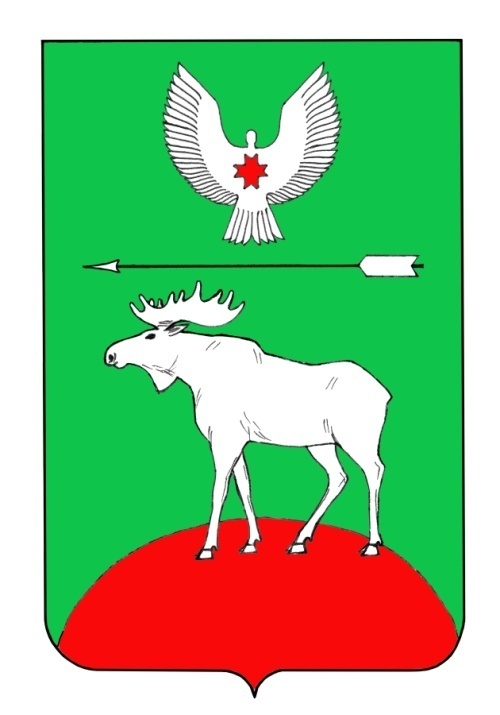 В Е С Т Н И Кправовых актов органов местного самоуправлениямуниципального образования «Красногорский район»№ 4Официальное изданиеосновано в августе 2009 годаУдмуртская Республика,  с.Красногорское, 21 июня 2013 годаУчредитель издания:Совет депутатов муниципального образования «Красногорский район»«Вестник органов местного самоуправления  муниципального образования «Красногорский район» издается  в соответствии с решением Совета депутатов муниципального образования «Красногорский район» от 06.08.2009г. №270 «Об учреждении средства массовой информации «Вестник правовых актов органов местного самоуправления муниципального образования «Красногорский район»Состав  редакционного  совета  средства массовой информации«Вестник  правовых актов органов местного самоуправления  муниципального образования «Красногорский район»Руководитель редакционного совета:Корепанов Владимир Серафимович, Глава  муниципального образования  "Красногорский район".Ответственный секретарь редакционного совета:Юрлов Сергей Леонидович – начальник отдела по документационному обеспечению Совета депутатов муниципального образования «Красногорский район»Члены редакционного совета:Бекмансурова Нурия Абзалтиновна, руководитель Аппарата Главы муниципального образования  "Красногорский район", Красногорского районного Совета депутатов и Администрации муниципального образования "Красногорский район";Симонов Алексей Николаевич, ведущий специалист-эксперт-юрисконсульт районного Совета депутатов;Чуракова Юлия Андреевна, специалиста 1 категории районного Совета депутатов.С О Д Е Р Ж А Н И Е РЕШЕНИЕ Совета депутатов муниципального образования  «Красногорский район»_____________________________________________________________Об утверждении Положения о жилищном фонде коммерческого использования муниципального образования «Красногорский район»Принято Советом депутатовмуниципального образования«Красногорский район»					                       20 июня 2013 годаВ соответствии со статьями 671-688 Гражданского кодекса Российской Федерации, пунктом 3 части 1 статьи 2, статьей 19 Жилищного кодекса Российской Федерации и пунктами 22-25 постановления Правительства Российской Федерации от 21.01.2006 № 25, Федеральным законом от 06.10.2003 № 131-ФЗ «Об общих принципах организации местного самоуправления в Российской Федерации», Уставом муниципального образования «Красногорский район», Совет депутатов муниципального образования «Красногорский район»РЕШАЕТ:1. Утвердить Положение о жилищном фонде коммерческого использования муниципального образования «Красногорский район» (прилагается).2. Опубликовать настоящее решение в средствах массовой информации на территории муниципального образования «Красногорский район» и на официальном сайте муниципального образования «Красногорский район» в сети интернет.3. Решение вступает в силу со дня опубликования.4. Контроль за выполнением настоящего решения возложить на заместителя главы Администрации по финансово – экономическим вопросам – начальника Управления финансов Администрации муниципального образования «Красногорский район» Стяжкину Елену Акимовну.Главамуниципального образования«Красногорский район»                                                                         В.С. Корепановс.Красногорское20 июня 2013 года№ 115Утвержденорешением Совета депутатовмуниципального образования«Красногорский район»от 20.06.2013 г. № 115ПОЛОЖЕНИЕО ЖИЛИЩНОМ ФОНДЕ КОММЕРЧЕСКОГО ИСПОЛЬЗОВАНИЯ МУНИЦИПАЛЬНОГО ОБРАЗОВАНИЯ «КРАСНОГОРСКИЙ РАЙОННастоящее Положение разработано в соответствии с Конституцией Российской Федерации, Жилищным кодексом Российской Федерации, Гражданским кодексом Российской Федерации, Федеральным законом «Об общих принципах организации местного самоуправления в Российской Федерации», Постановлением Правительства Российской Федерации от 21.01.2006 № 25 «Об утверждении Правил пользования жилыми помещениями» и определяет порядок, сроки и условия предоставления жилых помещений жилищного фонда муниципального образования «Красногорский район» по договору коммерческого найма в муниципальном образовании «Красногорский район», порядок изменения и расторжения договоров коммерческого найма.1. Основные понятия и термины1.1. Муниципальный жилищный фонд - совокупность жилых помещений, принадлежащих на праве собственности муниципальному образованию «Красногорский район».1.2. Жилищный фонд коммерческого использования – совокупность жилых помещений, которые используются муниципальным образованием «Красногорский район» для проживания граждан на условиях возмездного пользования.Жилищный фонд коммерческого использования составляют жилые помещения, переданные гражданам на условиях возмездного пользования, предоставленные гражданам во владение или пользование по договорам найма, а также жилые помещения, специально построенные (реконструированные) для этих целей за счет средств местного бюджета или бюджетов иных уровней, жилые помещения во вновь вводимых в эксплуатацию многоквартирных домах, жилые помещения муниципального жилищного фонда, освобождаемые в связи с выбытием граждан или перешедшие в собственность муниципального образования «Красногорский район» в установленном законодательством порядке, жилые помещения специализированного фонда, переведенные распоряжением Администрации муниципального образования «Красногорский район» в состав жилищного фонда коммерческого использования.1.3. Договор найма (коммерческого найма) - соглашение, согласно которому Администрация муниципального образования «Красногорский район» передает нанимателю жилое помещение за плату во временное владение и пользование.1.4. Объект договора - изолированное жилое помещение (квартира, жилой дом), пригодное для проживания, благоустроенное, отвечающее санитарным и иным нормам законодательства.2. Порядок предоставления жилых помещенийпо договорам коммерческого найма2.1. Предоставление жилых помещений по договору коммерческого найма жилого помещения не связано с очередностью предоставления гражданам жилых помещений по договорам социального найма.2.2. Право на получение по договорам найма жилых помещений из жилищного фонда коммерческого использования имеют лица, не имеющие жилых помещений на территории муниципального образования «Красногорский район», в населенном пункте по основному месту работы, на праве собственности или по договорам социального найма:- граждане, состоящие на учете граждан, нуждающихся в жилых помещениях;- муниципальные служащие органов местного самоуправления, расположенных  на территории муниципального образования «Красногорский район»;- работники муниципальных учреждений, автономных учреждений, муниципальных унитарных предприятий, сельскохозяйственных организаций и предриятий, расположенных на территории муниципального образования «Красногорский район»;- работники сферы здравоохранения, образования и культуры;- работники сельскохозяйственных организаций и предприятий, расположенных на территории муниципального образования «Красногорский район».2.3. Внеочередным правом на получение по договорам найма жилых помещений из жилищного фонда коммерческого использования обладают следующие категории граждан:- работники сельскохозяйственных организаций и предприятий, расположенных на территории муниципального образования «Красногорский район».2.4. Жилые помещения по договорам коммерческого найма предоставляются гражданам на основании распоряжения Администрации муниципального образования «Красногорский район», принятого с учетом решения Жилищно – бытовой комиссии при Администрации муниципального образования «Красногорский район».2.5. Жилищно – бытовая комиссия при Администрации муниципального образования «Красногорский район», действующая на основании Положения о Жилищно - бытовой комиссии при Администрации муниципального образования «Красногорский район» (далее – жилищно- бытовая комиссия), отказывает в предоставлении жилого помещения по договору найма в случаях:- если с заявлением о предоставлении обратился гражданин, не указанный в п. 2.2., п. 2.3. настоящего Положения;- если установлено наличие у заявителя и членов его семьи жилых помещений на территории муниципального образования «Красногорский район», в населенном пункте по основному месту работы, на праве собственности или по договорам социального найма.2.6. Очередность лиц, указанных в п. 2.2., п. 2.3. настоящего Положения, устанавливается жилищно – бытовой комиссией согласно дате поступления заявления.2.7. Решение жилищно – бытовой комиссии является основанием для подготовки проекта соответствующего распоряжения Администрации муниципального образования «Красногорский район». Распоряжение Администрации муниципального образования «Красногорский район» о предоставлении жилого помещения жилищного фонда коммерческого использования направляется в сектор по имущественным вопросам Администрации муниципального образования «Красногорский район» для исполнения.2.8. Договор коммерческого найма должен быть заключен не позднее 30 дней после принятия соответствующего решения жилищно - бытовой комиссией о его предоставлении.2.9. Права, обязанности, ответственность сторон (нанимателя и наймодателя), размер платы за жилое помещение и коммунальные услуги, условия прекращения и расторжения устанавливаются договором найма в соответствии с требованиями действующего законодательства.Порядок внесения платы за помещение определяется Жилищным кодексом Российской Федерации.2.10. Плата за жилое помещение и коммунальные услуги для Нанимателя жилого помещения, занимаемого по договору коммерческого найма жилого помещения жилищного фонда коммерческого использования, включает в себя:	- плату за пользование жилым помещением (плата за коммерческий наем);	- плату за содержание и ремонт жилого помещения;	- плату за коммунальные услуги.Плата за коммерческий наем жилого помещения устанавливается в денежном выражении в соответствии с методикой расчета платы за жилые помещения жилищного фонда коммерческого использования муниципального образования «Красногорский район» (Приложение №3).3. Договор коммерческого найма жилого помещения3.1. Основанием для вселения в жилое помещение является заключенный договор найма жилого помещения и подписанный акт приема-передачи жилого помещения.3.2. Типовой договор коммерческого найма жилого помещения (по форме согласно приложению 1) заключается в письменной форме между Администрацией муниципального образования «Красногорский район», с одной стороны, и гражданином - нанимателем, с другой. При этом функции наймодателя осуществляет сектор по имущественным вопросам Администрации муниципального образования «Красногорский район».3.3. По договору найма жилое помещение предоставляется гражданину в пользование за плату на срок до 5 лет. Если срок коммерческого найма жилого помещения в договоре не определен, договор считается заключенным на 5 лет.3.4. После истечения срока договора найма жилого помещения жилищного фонда коммерческого использования наниматель обязан освободить занимаемое жилое помещение по договору найма в последний день срока действия договора найма с подписанием акта приема-передачи жилого помещения.3.5. Договор найма может быть продлен путем подписания сторонами дополнительного соглашения по решению жилищно - бытовой комиссии.3.6. По истечении срока договора найма без права выкупа сектор по имущественным вопросам Администрации муниципального образования «Красногорский район» вправе заключить договор о предоставлении жилого помещения жилищного фонда коммерческого использования с правом выкупа по решению жилищно - бытовой комиссии.3.7. Наниматель, надлежащим образом исполняющий свои обязанности, по истечении срока договора коммерческого найма жилого помещения жилищного фонда коммерческого использования имеет преимущественное право на заключение договора на следующий срок. Основанием для перезаключения договора является заявление проживающего в данном жилом помещении лица. Заявление должно быть подано в течение последнего календарного месяца до окончания срока договора найма без права выкупа.3.8. Договор найма без права выкупа подлежит расторжению в случае, если расторгнуты трудовые отношения, явившиеся основанием для заключения такого договора.3.9. Жилые помещения предоставляются по имеющейся фактической площади жилья, а при наличии и возможности - с учетом нормы предоставления площади жилого помещения, действующие в муниципальном образовании «Красногорский район».3.10. Жилое помещение жилищного фонда коммерческого использования может быть приобретено в собственность нанимателя путем его выкупа, если условия о выкупе предусмотрены в договоре найма (Приложение 2 к настоящему Положению).3.11. Выкуп жилого помещения из муниципального жилищного фонда коммерческого использования муниципального образования «Красногорский район» производится путем перечисления стоимости занимаемого жилого помещения, определенной независимым оценщиком в установленном законом порядке. При внесении всей выкупной цены жилое помещение оформляется в собственность по договору купли-продажи. В отношении лиц, указанных в п. 2.3. настоящего Положения, постановлением Администрации муниципального образования «Красногорский район» утверждается Порядок выкупа жилого помещения жилищного фонда коммерческого использования муниципального образования «Красногорский район».3.12. Договор найма с правом выкупа подлежит расторжению, а денежные средства, уплаченные в счет выкупа, - возврату в случае, если расторгнуты трудовые отношения, явившиеся основанием для заключения такого договора. Не может быть расторгнут договор найма с правом выкупа, обязательства по которому исполнены нанимателем в размере не менее 50% от стоимости жилого помещения, указанного в договоре.3.13. Плата как за пользование жилым помещением, так и платежи в счет выкупа жилья поступают на расчетный счет Администрации муниципального образования «Красногорский район».3.14. Лица, указанные в п. 2.2., 2.3. настоящего Положения, заинтересованные в получении жилого помещения, обращаются с заявлением о предоставлении жилых помещений к главе Администрации муниципального образования «Красногорский район».3.15. К заявлению в обязательном порядке прилагаются следующие документы:- копия паспорта (с предъявлением подлинника);- копия свидетельства о рождении несовершеннолетних детей, копии паспортов совершеннолетних граждан, на всех членов семьи, включенных в договор (с предъявлением подлинников);- письменное согласие всех совершеннолетних членов семьи на переселение в предоставляемое жилое помещение на условиях настоящего Положения;- ходатайство руководителя организации, где работает, служит гражданин;- копия трудовой книжки, заверенная по месту работы, службы;- выписка о составе семьи по месту регистрации;- справку из ГУП «Удмурттехинвентаризация» о наличии или отсутствии права собственности на жилые помещения, возникшие до 29.12.1999 г. на заявителя и членов его семьи о наличии или отсутствии жилых помещений на территории муниципального образования «Красногорский район», в населенном пункте по основному месту работы, на праве собственности;- выписку из ЕРГП, выданную структурным подразделением Управления Федеральной службы государственной регистрации, кадастра и картографии по Удмуртской Республике, о наличии или отсутствии права собственности жилых помещений на территории муниципального образования «Красногорский район», в населенном пункте по основному месту работы, на праве собственности, возникшие после 29.12.1999г. на заявителя и членов его семьи.3.16. Наниматель жилого помещения не вправе осуществлять обмен занимаемого жилого помещения. Наниматель жилого помещения вправе сдавать в поднаем занимаемое жилое помещение с письменного согласия Наймодателя.3.17. Наниматель не вправе без письменного согласия Наймодателя вселять в жилое помещение лиц, не указанных в договоре коммерческого найма жилого помещения жилищного фонда коммерческого использования, за исключением несовершеннолетних детей.3.18. Договор коммерческого найма жилого помещения может быть расторгнут в любое время по соглашению сторон или по требованию нанимателя.Договор коммерческого найма жилого помещения может быть расторгнут в судебном порядке по требованию наймодателя при неисполнении нанимателем обязательств по договору коммерческого найма жилого помещения, а также в иных, предусмотренных статьей 83 Жилищного кодекса Российской Федерации, случаях.3.19. Договор коммерческого найма может быть расторгнут в судебном порядке по требованию наймодателя в следующих случаях:- при использовании жилого помещения (в целом или части его) не по назначению;- если наниматель или граждане, постоянно проживающие с нанимателем, за действия которых он отвечает, умышленно портят или по неосторожности разрушают жилое помещение, а также систематически нарушают права и интересы соседей;- если наниматель не внес платежи, в соответствии со сроками, указанными в договоре.3.20. Договор может быть расторгнут в судебном порядке по требованию любой из сторон, если жилое помещение окажется в силу обстоятельств в состоянии, не пригодном для постоянного проживания, а также в случае его аварийного состояния.3.21. Наймодатель вправе требовать досрочного расторжения договора в судебном порядке только после направления нанимателю письменного предупреждения о необходимости устранения нарушений в течение одного месяца.3.22. В случае смерти Нанимателя либо признания его недееспособным или его выбытия из жилого помещения договор коммерческого найма жилого помещения жилищного фонда коммерческого использования продолжает действовать на тех же условиях, а Нанимателем становится один из граждан, постоянно проживающих с нанимателем и указанных в договоре коммерческого найма, по общему согласию между ними. Наймодатель не вправе отказать такому гражданину во вступлении в договор на оставшийся срок его действия.	При отсутствии соглашения между совершеннолетними гражданами, указанными в договоре коммерческого найма жилого помещения жилищного фонда коммерческого использования в качестве постоянно проживающего с Нанимателем, все граждане, постоянно проживающие в жилом помещении, становятся сонанимателями по договору коммерческого найма жилого помещения жилищного фонда коммерческого использования в соответствии частью 2 ст. 686 Гражданского Кодекса Российской Федерации.3.23. Договор коммерческого найма жилого помещения жилищного фонда коммерческого использования сохраняет действие при временном отсутствии Нанимателя. При этом Наниматель или по его поручению уполномоченное лицо обязаны вносить плату за жилое помещение, коммунальные и прочие платежи, если иное не установлено нормами гражданского законодательства.3.24. Наниматель несет ответственность перед Наймодателем за действия граждан, совместно проживающих с ним в жилом помещении, предоставленном ему по договору коммерческого найма жилого помещения жилищного фонда коммерческого использования за нарушение условий договора коммерческого найма жилого помещения.В случае заключения Нанимателем с совместно проживающими с ним гражданами договора о солидарной ответственности при условии уведомления об этом Наймодателя указанные граждане несут солидарную с Нанимателем ответственность перед Наймодателем.3.25. Если Наниматель не возвратил жилое помещение либо возвратил его несвоевременно, Наймодатель вправе потребовать от Нанимателя внесения платы за жилое помещение за все время просрочки. В случае, когда указанная плата не покрывает причиненных Наймодателю убытков, он может потребовать их возмещения в полном объеме.3.26. В случае освобождения Нанимателем жилого помещения по окончании срока договора или при расторжении договора коммерческого найма он обязан оплатить Наймодателю стоимость не произведенного им и входящего в его обязанность текущего ремонта помещений или произвести его за свой счет, а также оплатить задолженность по всем дополнительным обязательствам, о которых он был извещен заранее.4. Заключительные положения4.1. Если в результате внесения изменений в действующее законодательство настоящее Положение вступит с ним в противоречие, то до внесения изменений в Положение оно действует в части, не противоречащей действующему законодательству.4.2. Внесение изменений и дополнений в настоящее Положение осуществляется решением Совета депутатов муниципального образования «Красногорский район».4.3. Все вопросы, не урегулированные настоящим Положением, решаются в соответствии с нормами действующего законодательства.Приложение № 1к Положению о жилищномфонде коммерческого использованиямуниципального образования«Красногорский район»ДОГОВОРНАЙМА ЖИЛОГО ПОМЕЩЕНИЯ БЕЗ ПРАВА ВЫКУПАс. Красногорское						«___» _______ 20__ г.	Администрация муниципального образования «Красногорский район», именуемая в дальнейшем «Наймодатель», в лице _______________________________________________________________________________________________,действующего на основании ____________________________________________ с одной стороны, и гражданин(ка) ___________________________________________						 (фамилия, имя, отчество)_______________________________________________________________________,именуемый в дальнейшем «Нанимателем», с другой стороны, а совместно именуемые «Стороны», на основании распоряжения Администрации муниципального образования «Красногорский район» о предоставлении жилого помещения от «__» ______ 20__ г. № ___ заключили настоящий Договор о нижеследующем,1. ПРЕДМЕТ ДОГОВОРА1.1. На основании ________________________________________________________(распоряжение Администрации муниципального образования «Красногорский район»)Наймодатель сдает, а Наниматель принимает в срочное возмездное владение и пользование жилое помещение, являющееся собственностью муниципального образования «Красногорский район», расположенное по адресу: ______________________________________________________________________________________________________________________________________________, состоящее из ______ комнат, для использования в целях проживания:1. ______________________________________________________________(нанимателя)2. ______________________________________________________________(членов семьи нанимателя)1.2. Наниматель уплачивает ежемесячную плату за пользование жилым помещением в порядке и на условиях, предусмотренных в разделе 3 настоящего договора.1.3. Техническое состояние жилого помещения, его местонахождение, инвентаризационная стоимость, степень износа и характеристика жилого помещения изложены в техническом паспорте на жилое помещение, который является неотъемлемой частью настоящего договора.1.4. Срок найма жилого помещения устанавливается на _________ лет, с «__» ________ 20__ г. по «__»________ 20__ г.1.5. Основанием для заселения и проживания Нанимателя в жилом помещении, указанном в п. 1.1, является настоящий договор.2. ОБЯЗАННОСТИ СТОРОН2.1. Наймодатель обязан:2.1.1. В __________ срок после подписания договора предоставить указанное в п. 1.1 жилое помещение Нанимателю с подписанием соответствующего акта приема-передачи жилого помещения.2.1.2. Обеспечить свободный доступ Нанимателю в жилое помещение после подписания договора.2.1.3. Производить капитальный ремонт жилого помещения и уведомлять Нанимателя за 3 месяца о предстоящем ремонте и при необходимости предоставить иное жилое помещение, отвечающее санитарным и техническим нормам.2.1.4. В случае аварии немедленно принимать все необходимые меры к ее устранению.2.1.5. Содержать в надлежащем порядке места общего пользования, инженерное оборудование и придомовую территорию дома, в состав которого входит жилое помещение, и обеспечивать Нанимателя необходимыми жилищно-коммунальными и прочими услугами.2.2. Наниматель обязан:2.2.1. Использовать жилое помещение по назначению, указанному в п. 1.1 настоящего договора.2.2.2. Содержать жилое помещение в технически исправном и надлежащем санитарном состоянии.2.2.3. Не производить переустройство и реконструкцию без письменного разрешения Наймодателя.2.2.4. Своевременно производить за свой счет текущий ремонт жилого помещения. Обеспечивать Наймодателю и организациям, осуществляющим ремонт и эксплуатацию жилого помещения, беспрепятственный доступ в жилое помещение для осмотра его технического состояния.2.2.5. В случае освобождения Нанимателем жилого помещения до истечения срока договора найма или в связи с окончанием срока договора он обязан оплатить Наймодателю стоимость не произведенного им и входящего в его обязанности ремонта жилого помещения или произвести его за свой счет, а также оплатить иные имеющиеся по договору задолженности.2.2.6. В установленные настоящим договором сроки вносить плату за наем жилого помещения.2.2.7. Своевременно вносить платежи за содержание и ремонт жилого помещения, производить оплату коммунальных услуг.2.2.8. По истечении срока договора, а также при досрочном его прекращении передать Наймодателю в течение месяца с подписанием акта приема-передачи жилое помещение с изменениями, составляющими принадлежность жилого помещения и неотделимыми без вреда для конструкции жилого помещения, если эти изменения произведены в нарушение п. 2.2.3.2.2.9. Произведенные Нанимателем с письменного согласия Наймодателя улучшения за собственные средства Нанимателя подлежат возмещению Наймодателем по их сметной стоимости в ценах, действующих на момент производства работ, если иное не было предусмотрено при согласовании разрешения на улучшение.3. РАЗМЕР ОПЛАТЫ ЖИЛЬЯ И РАСЧЕТЫ ПО ДОГОВОРУ3.1. За указанное в п. 1.1. настоящего договора жилое помещение Наниматель выплачивает Наймодателю плату в размере ____________________________.	Плата вносится ежемесячно не позднее 10 числа следующего за истекшим месяца. Плата вносится: _________________________________3.2. Увеличение размера платы за жилое помещение возможно по соглашению сторон, а также в случае изменения суммы оплаты 1 кв. м по договору найма в соответствии с решением уполномоченного на то органа. Пересчет платы за жилое помещение производится не чаще 1 раза в год.3.3. Жилищно-коммунальные услуги оплачиваются Нанимателем ежемесячно в сроки и в размере, указанных в счетах-квитанциях соответствующих организаций.4. ОТВЕТСТВЕННОСТЬ СТОРОН4.1. За непредоставление в месячный срок по вине Наймодателя жилого помещения он уплачивает Нанимателю ______% суммы годовой платы за жилое помещение за каждый день просрочки, начисляемой с первого дня следующего после истечения месяца.4.2. При неуплате Нанимателем платы за жилое помещение, коммунальных и прочих платежей в установленные договором сроки начисляются пени в размере _______% с просроченной суммы за каждый день просрочки.4.3. Начисление пеней, установленных настоящим договором, не освобождает стороны от выполнения возложенных на них обязательств и устранения нарушений.4.4. При нарушении Правил пользования жилым помещением и придомовой территорией в соответствии с федеральным законодательством и законодательством Удмуртской Республики Наниматель обязан возместить Наймодателю возникшие при этом убытки в установленном порядке.4.5. Ликвидация последствий аварий, происшедших по вине Нанимателя, производится силами Наймодателя с последующей компенсацией Нанимателем.5. ПОРЯДОК РАСТОРЖЕНИЯ ДОГОВОРА5.1. Расторжение договора допускается по соглашению сторон.5.2. Договор найма подлежит досрочному расторжению в судебном порядке по требованию Наймодателя, а Наниматель и граждане, за действия которых отвечает Наниматель, - выселению в следующих случаях:5.2.1. При использовании жилого помещения в нарушение п. 1.1 настоящего договора.5.2.2. Если наниматель и граждане, за действия которых он отвечает, умышленно портят или по неосторожности разрушают жилое помещение, а также систематически нарушают права и интересы соседей.5.2.3. Если Наниматель не внес платежи, указанные в пунктах 2.2.6, 2.2.7, в течение шести месяцев.5.2.4. Если Наниматель нарушает обязательства по договору.5.3. Договор найма может быть расторгнут по требованию любой из сторон в судебном порядке:5.3.1. Если жилое помещение окажется в силу обстоятельств в непригодном для проживания состоянии, а также подлежит сносу, Наймодатель обязан в течение 3 месяцев заключить с Нанимателем договор найма на иное жилое помещение либо по желанию Нанимателя расторгнуть настоящий договор.5.3.2. В других случаях, предусмотренных жилищным законодательством.5.4. Наниматель, выполняющий принятые на себя по договору найма обязательства, имеет преимущественное право на заключение договора на новый срок.6. ОСОБЫЕ УСЛОВИЯ6.1. Риск случайной гибели жилого помещения, предоставленного в наем, лежит на Наймодателе в соответствии с федеральным законодательством.7. ПРОЧИЕ УСЛОВИЯ7.1. Все изменения к настоящему договору действительны, если они изложены в письменной форме и подписаны обеими сторонами.7.2. Разногласия, возникающие в процессе заключения и исполнения договора, рассматриваются в установленном законом порядке.7.3. По вопросам, не предусмотренным настоящим договором, стороны руководствуются федеральным законодательством.7.4. Договор вступает в силу с момента его подписания обеими сторонами.7.5. Настоящий Договор составлен в 3 экземплярах, из которых один хранится у Нанимателя, один у Наймодателя, один экземпляр хранится в жилищно-эксплуатационной организации.Все экземпляры имеют одинаковую юридическую силу.8. ЮРИДИЧЕСКИЕ АДРЕСА СТОРОНПриложениек договору наймажилого помещениябез права выкупаПЕРЕЧЕНЬ ОБОРУДОВАНИЯ, НАХОДЯЩЕГОСЯ В ЖИЛОМ ПОМЕЩЕНИИ, ПЕРЕДАВАЕМОМ В НАЕМс. Красногорское						«__» __________ 20__ г.Наймодатель передает во владение и пользование нижеперечисленное оборудование и приборы, которые находятся в жилом помещении, сдаваемом в наем.Перечень:    1. ____________________________________________________________________    2. ____________________________________________________________________    3. ____________________________________________________________________Необходимо перечислить все приборы и оборудование, указать название, марку производителя и дать краткое описание каждого предмета. Необходимо также указать, в каком состоянии находится тот или иной предмет.     Наймодатель                                    Наниматель_____________________                        _____________________Приложениек договору наймажилого помещениябез права выкупаАКТ ПРИЕМА-ПЕРЕДАЧИ ЖИЛОГО ПОМЕЩЕНИЯс. Красногорское					        «__» _________ 20__ г.Администрация муниципального образования «Красногорский район», именуемая в дальнейшем «Наймодатель», в лице ______________________________________________________________________________________________________,действующего на основании ____________________________________________ с одной стороны, и гражданин(ка) ___________________________________________						 (фамилия, имя, отчество)_______________________________________________________________________,именуемый в дальнейшем «Нанимателем», с другой стороны, а совместно именуемые «Стороны», составили настоящий акт о том, что Наймодатель передал во владение и пользование жилое помещение, расположенное по адресу:______________________________________________________________________________________________________________________________________________,общая площадь которого составляет ______________ кв. м и имеет _______ комнат.	На момент подписания акта приема-передачи в жилом помещении был произведен капитальный ремонт. Во всех комнатах отсутствует какое-либо имущество (или имеется в наличии: __________________________________).	Необходимо дать описание каждой комнаты и их состояние. Имеется или нет водоснабжение, электроснабжение, канализация, газоснабжение, и в каком они состоянии.	Вывод: жилое помещение для проживания пригодно.	Указать, что Наймодатель передал Нанимателю ключи от входной двери в квартиру или жилой дом, если они имеются. При отсутствии каких-либо ключей необходимо этот факт отметить в акте приема-передачи.      Наймодатель                                            Наниматель______________________                               ______________________(подпись расшифровать)                               (подпись расшифровать)Приложение № 2к Положению о жилищномфонде коммерческого использованиямуниципального образования«Красногорский район»ДОГОВОРНАЙМА ЖИЛОГО ПОМЕЩЕНИЯ С ПРАВОМ ВЫКУПАс. Красногорское						«___» _______ 20__ г.	Администрация муниципального образования «Красногорский район», именуемая в дальнейшем «Наймодатель», в лице _______________________________________________________________________________________________,действующего на основании ____________________________________________ с одной стороны, и гражданин(ка) ___________________________________________						 (фамилия, имя, отчество)_______________________________________________________________________,именуемый в дальнейшем «Нанимателем», с другой стороны, а совместно именуемые «Стороны», на основании распоряжения Администрации муниципального образования «Красногорский район» о предоставлении жилого помещения от «__» ______ 20__ г. № ___ заключили настоящий Договор о нижеследующем,1. ПРЕДМЕТ ДОГОВОРА1.1. На основании _____________________________________________________(распоряжение Администрации муниципального образования «Красногорский район»)Наймодатель сдает, а Наниматель принимает в срочное возмездное владение и пользование жилое помещение, являющееся собственностью муниципального образования «Красногорский район», расположенное по адресу: ____________________________________________________________________, состоящая из __ комнат, для использования в целях проживания:1. ____________________________________________________________________                        (нанимателя)2. ____________________________________________________________________                        (членов семьи)1.2. Наниматель уплачивает ежемесячную плату за пользование жилым помещением в порядке и на условиях, предусмотренных в разделе 3 настоящего договора.1.3. Техническое состояние жилого помещения, его местонахождение, инвентаризационная стоимость, степень износа и характеристика жилого помещения изложены в техническом Паспорте на жилое помещение, который является неотъемлемой частью договора.1.4. Срок найма жилого помещения устанавливается на ________ лет, с «__» _________ 20__ г. по «__»_________ 20__ г.1.5. Основанием для заселения и проживания Нанимателя в жилом помещении, указанном в п. 1.1, является настоящий договор.2. ОБЯЗАННОСТИ СТОРОН2.1. Наймодатель обязан:2.1.1. В срок ______ после подписания договора предоставить указанное в п. 1.1 жилое помещение Нанимателю с подписанием соответствующего акта приема-передачи жилого помещения.2.1.2. Обеспечить свободный доступ Нанимателю в жилое помещение после подписания договора.2.1.3. Производить капитальный ремонт жилого помещения и уведомлять Нанимателя за 3 месяца о предстоящем ремонте и при необходимости предоставить иное жилое помещение, отвечающее санитарным и техническим нормам.2.1.4. В случае аварии немедленно принимать все необходимые меры к ее устранению. Содержать в надлежащем порядке места общего пользования, инженерное оборудование и придомовую территорию дома, в состав которого входит жилое помещение, и обеспечивать Нанимателя необходимыми жилищно-коммунальными и прочими услугами.2.2. Наниматель обязан:2.2.1. Использовать жилое помещение по назначению, указанному в п. 1.1 настоящего договора.2.2.2. Содержать жилое помещение в технически исправном и надлежащем санитарном состоянии.2.2.3. Не производить переустройство и реконструкцию без письменного разрешения Наймодателя.2.2.4. Своевременно производить за свой счет текущий ремонт жилого помещения. Обеспечивать Наймодателю и организациям, осуществляющим ремонт и эксплуатацию жилого помещения, беспрепятственный доступ в жилое помещение для осмотра его технического состояния.2.2.5. В случае освобождения Нанимателем помещения до истечения срока договора найма или в связи с окончанием срока договора он обязан оплатить Наймодателю стоимость не произведенного им и входящего в его обязанности ремонта жилого помещения или произвести его за свой счет, а также оплатить иные имеющиеся по договору задолженности.2.2.6. В установленные настоящим договором сроки вносить плату за наем жилого помещения.2.2.7. Своевременно вносить платежи за содержание и ремонт жилого помещения, производить оплату коммунальных услуг.2.2.8. По истечении срока договора, а также при досрочном его прекращении передать Наймодателю в течение месяца с подписанием акта приема-передачи жилое помещение с изменениями, составляющими принадлежность жилого помещения и неотделимыми без вреда для конструкции жилого помещения, если эти изменения произведены в нарушение п. 2.2.3.Произведенные Нанимателем с письменного согласия Наймодателя улучшения за собственные средства Нанимателя подлежат возмещению Наймодателем по их сметной стоимости в ценах, действующих на момент производства работ, если иное не было предусмотрено при согласовании разрешения на улучшение.3. РАЗМЕР ОПЛАТЫ ЖИЛЬЯ И РАСЧЕТЫ ПО ДОГОВОРУ3.1. За указанное в п. 1.1 договора жилое помещение Наниматель выплачивает Наймодателю плату в размере ____________________. Плата вносится ежемесячно не позднее 10 числа следующего за прожитым месяца.	Плата вносится: _________________________________________________________________________________________________________________________3.2. Увеличение размера платы за жилое помещение возможно по соглашению сторон, а также в случае изменения суммы оплаты 1 кв. м по договору найма в соответствии с решением уполномоченного на то органа. Пересчет платы за жилое помещение производится не чаще 1 раза в год.4. ВЫКУП ЖИЛОГО ПОМЕЩЕНИЯ4.1. Наниматель при выкупе жилого помещения оплачивает стоимость жилого помещения в размере __________, _______________________(указывается на основании чего определена стоимость жилого помещения), без определения денежных долей выкупа в течение действия настоящего договора. Стоимость жилого помещения должна быть выплачена в течение действия настоящего договора.4.2. Право собственности возникает у Нанимателя с момента подписания договора купли-продажи и акта приема-передачи жилого помещения и регистрации права собственности Нанимателя в установленном законом порядке.5. ОТВЕТСТВЕННОСТЬ СТОРОН5.1. За непредоставление в месячный срок по вине Наймодателя жилого помещения он уплачивает Нанимателю ________% суммы годовой платы за жилое помещение за каждый день просрочки, начисляемой с первого дня следующего после истечения месяца.5.2. При неуплате Нанимателем платы за жилое помещение, коммунальных и прочих платежей в установленные договором сроки начисляются пени в размере _________% с просроченной суммы за каждый день просрочки.5.3. Начисление пеней, установленных настоящим договором, не освобождает стороны от выполнения возложенных на них обязательств и устранения нарушений.5.4. При нарушении Правил пользования жилым помещением и придомовой территорией в соответствии с федеральным законодательством и законодательством Удмуртской Республики Наниматель обязан возместить Наймодателю возникшие при этом убытки в установленном порядке.5.5. Ликвидация последствий аварий, происшедших по вине Нанимателя, производится силами Наймодателя с последующей компенсацией Нанимателем.6. ПОРЯДОК РАСТОРЖЕНИЯ ДОГОВОРА6.1. Расторжение договора допускается по соглашению сторон.6.2. Договор найма подлежит досрочному расторжению в судебном порядке по требованию Наймодателя, а Наниматель и граждане, за действия которых отвечает Наниматель, - выселению в следующих случаях:6.2.1. При использовании жилого помещения в нарушение п. 1.1 настоящего договора.6.2.2. Если наниматель и граждане, за действия которых он отвечает, умышленно портят или по неосторожности разрушают жилое помещение, а также систематически нарушают права и интересы соседей.6.2.3. Если Наниматель не внес платежи, указанные в пунктах 2.2.6, 2.2.7, в течение шести месяцев.6.2.4. Если Наниматель нарушает обязательства по договору.6.3. Договор найма может быть расторгнут по требованию любой из сторон в судебном порядке.6.3.1. Если жилое помещение окажется в силу обстоятельств в непригодном для проживания состоянии, а также подлежит сносу, Наймодатель обязан в течение 3 месяцев заключить с Нанимателем договор найма на иное жилое помещение либо по желанию Нанимателя расторгнуть настоящий договор.6.3.2. В других случаях, предусмотренных жилищным законодательством.6.4. Наниматель, выполняющий принятые на себя по договору найма обязательства, имеет преимущественное право на заключение договора на новый срок.7. ОСОБЫЕ УСЛОВИЯ7.1. Риск случайной гибели жилого помещения, предоставленного в наем, лежит на Наймодателе в соответствии с федеральным законодательством.8. ПРОЧИЕ УСЛОВИЯ8.1. Все изменения к настоящему договору действительны, если они изложены в письменной форме и подписаны обеими сторонами.8.2. Разногласия, возникающие в процессе заключения и исполнения договора, рассматриваются в установленном законом порядке.8.3. По вопросам, не предусмотренным настоящим договором, стороны руководствуются федеральным законодательством.8.4. Договор вступает в силу с момента его подписания обеими сторонами.8.5. Настоящий Договор составлен в 3 экземплярах, из которых один хранится у Нанимателя, один у Наймодателя, один экземпляр хранится в жилищно-эксплуатационной организации.Все экземпляры имеют одинаковую юридическую силу.9. ЮРИДИЧЕСКИЕ АДРЕСА СТОРОН                                                      Приложениек договору наймажилого помещенияс правом выкупаПЕРЕЧЕНЬ ОБОРУДОВАНИЯ, НАХОДЯЩЕГОСЯ В ЖИЛОМ ПОМЕЩЕНИИ, ПЕРЕДАВАЕМОМ В НАЕМс. Красногорское					«__» __________ 20__ г.Наймодатель передает во владение и пользование нижеперечисленное оборудование и приборы, которые находятся в жилом помещении, сдаваемом в наем.Перечень:    1. ____________________________________________________________________    2. ____________________________________________________________________    3. ____________________________________________________________________Необходимо перечислить все приборы и оборудование, указать название, марку производителя и дать краткое описание каждого предмета. Необходимо также указать, в каком состоянии находится тот или иной предмет.     Наймодатель                                    Наниматель_____________________                        _____________________Приложениек договору наймажилого помещенияс правом выкупаАКТ ПРИЕМА-ПЕРЕДАЧИ ЖИЛОГО ПОМЕЩЕНИЯс. Красногорское					        «__» _________ 20__ г.Администрация муниципального образования «Красногорский район», именуемая в дальнейшем «Наймодатель», в лице ______________________________________________________________________________________________________,действующего на основании ____________________________________________ с одной стороны, и гражданин(ка) ___________________________________________						 (фамилия, имя, отчество)_______________________________________________________________________,именуемый в дальнейшем «Нанимателем», с другой стороны, а совместно именуемые «Стороны», составили настоящий акт о том, что Наймодатель передал во владение и пользование жилое помещение, расположенное по адресу:______________________________________________________________________________________________________________________________________________,общая площадь которого составляет ______________ кв. м и имеет _______ комнат.	На момент подписания акта приема-передачи в жилом помещении был произведен капитальный ремонт. Во всех комнатах отсутствует какое-либо имущество (или имеется в наличии: __________________________________).	Необходимо дать описание каждой комнаты и их состояние. Имеется или нет водоснабжение, электроснабжение, канализация, газоснабжение, и в каком они состоянии.	Вывод: жилое помещение для проживания пригодно.	Указать, что Наймодатель передал Нанимателю ключи от входной двери в квартиру или жилой дом, если они имеются. При отсутствии каких-либо ключей необходимо этот факт отметить в акте приема-передачи.      Наймодатель                                            Наниматель______________________                               ______________________(подпись расшифровать)                               (подпись расшифровать)Приложение № 3к Положению о жилищномфонде коммерческого использованиямуниципального образования«Красногорский район»МЕТОДИКА РАСЧЕТА РАЗМЕРА ПЛАТЫ ЗА ЖИЛЫЕ ПОМЕЩЕНИЯ ЖИЛИЩНОГО ФОНДА КОММЕРЧЕСКОГО ИСПОЛЬЗОВАНИЯ МУНИЦИПАЛЬНОГО ОБРАЗОВАНИЯ «КРАСНОГОРСКИЙ РАЙОН»1. Расчет платы за наемПлата за наем отражает платежи граждан на восстановление жилищного фонда, рассчитанные исходя из утверждаемых Советом депутатов муниципального образования «Красногорский район» ставок социального найма, скорректированные на коэффициент, отражающий потребительские качества жилья.Плата за наем аккумулируется на отдельном счете р/с 40101810200000010001 УФК по Удмуртской Республике (Администрация муниципального образования «Корасногорский район») БИК 049401001 ГРКЦ НБ Удмуртской Республики Банка России г. Ижевск, ИНН 1815001093, КПП 183701001. Назначение платежа: прочие поступления от использования имущества, находящегося в собственности муниципального района (плата за наем).Расчеты размера платы за наем по договору производятся по следующей формуле:ПК = Спн x Sобщ. x (Кп + Кб), где:ПК - размер платы за жилое помещение по договору найма;Спн - ставка платы за наем, утвержденная на соответствующий период времени решением Совета депутатов муниципального образования «Красногорский район» для Нанимателей жилых помещений по договору социального найма;Sобщ. - общая площадь жилого помещения;Кп - коэффициент престижности;Кб - коэффициент благоустройства жилого помещения.Общая площадь жилого помещения, переданного по договору найма, определяется как сумма площадей жилых и подсобных помещений и встроенных шкафов.Площади лоджий, балконов и террас в общую площадь квартиры не включаются.Коэффициенты престижности района (Кп)В зависимости от престижности расположения жилья муниципального образования «Красногорский район» делится на две категории, которым присваиваются цифровые показатели:- с. Красногорское, дер. Агриколь - цифровой показатель - 15.- Сельские населенные пункты - цифровой показатель - 7.Коэффициент благоустройства жилого помещения (Кб)Параметры, повышающие коэффициент:К1 - изолированность комнат - 1,2;К2 - площадь кухни свыше 7 кв. м - 1,1;К3 - этаж, кроме первого и последнего, - 1,1;К4 - санузел разделен - 1,1;К5 - балкон (лоджия) - 1,1;К6 - центральное отопление - 1.1.Параметры, снижающие коэффициент:К7 - наличие проходных комнат - 0,8;К8 - площадь кухни менее 7 кв. м - 0,9;К9 - первый и последний этаж - 0,9;К10 - санузел совмещен с ванной - 0,9;К11 - газоснабжение от баллона - 0,9;К12 - отопление от газового или электрического котла - 0,9;К13 - печь - 0,8;К14 - отсутствие в жилом помещении санузла - 0,5.Примечание. Коэффициент благоустройства жилого помещения вычисляется путем умножения цифровых показателей, определяющих стоимостную рыночную характеристику жилого помещения, по формуле:Кб= К1 x К2 x К3 x К4 x ...РЕШЕНИЕ Совета депутатов муниципального образования  «Красногорский район»  __________________________________________________________ О внесении изменений в  Положение о предоставлении в 2013 году субсидий на поддержку сельскохозяйственного производства Красногорского района.Принято Советом депутатов                                                     муниципального образования «Красногорский район»                                                     20 июня  2013 годаСовет депутатов муниципального образования  «Красногорский район»РЕШАЕТ:1. Внести в Положение о предоставлении в 2013 году субсидий на поддержку сельскохозяйственного производства Красногорского района следующие изменения:В пункте 1 приложения 5 слова  «01.01.2013 года по данным сведений Федерального статистического наблюдения по форме № 24 – с/х  «Сведения о состоянии животноводства»  № 24 – с/х  «Сведения о реализации сельскохозяйственной продукции», № 3 фермер  «Сведения о производстве продукции животноводства и поголовья скота» за текущие и отчетные периоды» заменить словами  «момент предоставления документов в Администрацию района.»Пункт 12 Положения  исключить.2. Настоящее решение вступает в силу в порядке, предусмотренном законодательством.Главамуниципального образования«Красногорский район»                                                            В.С.Корепановс. Красногорское20 июня 2013 года№ 116РЕШЕНИЕ Совета депутатов муниципального образования  «Красногорский район»_________________________________________________________________Об утверждении Типовых Правил благоустройства и санитарного содержания населенных пунктов муниципального образования «Красногорский район»Принято Советом депутатовмуниципального образования «Красногорский район»				                                    20 июня 2013 годаВ соответствии с Федеральным законом «Об общих принципах организации местного самоуправления в Российской Федерации» от 06.10.2003 г. №131-ФЗ, Уставом муниципального образования «Красногорский район», утвержденного решением Красногорского районного Совета депутатов от 10.06.2005 г. №226 и с целью улучшения уровня благоустройства, санитарного состояния населенных пунктов муниципального образования «Красногорский район», а также установления единого порядка в решении вопросов содержания территорий, Совет депутатов муниципального образования «Красногорский район» РЕШАЕТ:Принять за основу Типовые Правила благоустройства и санитарного содержания населенных пунктов муниципального образования «Красногорский район» (прилагается).Рекомендовать Главам муниципального образования поселений муниципального образования «Красногорский район» разработать и утвердить Правила благоустройства и санитарного содержания населенных пунктов муниципального образования поселения на основании Типовых Правил благоустройства и санитарного содержания населенных пунктов муниципального образования «Красногорский район».3. Настоящее решение вступает в силу со дня его официального опубликования. Глава муниципального образования«Красногорский район»					                          В.С.Корепановс.Красногорское 20 июня 2013года№ 121УТВЕРЖДЕНОРешением сессии Совета депутатов муниципального образования «Красногорский район»от 20.06.2013 г. № 121ТИПОВЫЕ ПРАВИЛАБЛАГОУСТРОЙСТВА И САНИТАРНОГО СОДЕРЖАНИЯ НАСЕЛЕННЫХ ПУНКТОВ МУНИЦИПАЛЬНОГО ОБРАЗОВАНИЯ «КРАСНОГОРСКИЙ РАЙОН»1. ОБЩИЕ ПОЛОЖЕНИЯ1.1. Настоящие Правила благоустройства и санитарного содержания населенных пунктов муниципального образования «Красногорский район» (далее по тексту - Правила) разработаны в целях обеспечения санитарно-эстетического состояния населенных пунктов Красногорского муниципального образования  в соответствии с Санитарными правилами содержания территорий населенных мест, техническими, противопожарными и другими нормативными актами по содержанию территорий населенных пунктов.1.2. Настоящими Правилами вменяется в обязанность владельцам (пользователям) земельных участков, объектов недвижимости и юридическим лицам, независимо от их подчиненности и форм собственности, систематическая санитарная очистка, уборка и содержание в образцовом порядке:- улиц, площадей, дворов, площадок для сбора твердых бытовых отходов и других территорий населенных пунктов;- жилых, административных, промышленных и торговых зданий, скверов, парков, площадей, садов, спортивных комплексов и прилегающих к ним улиц;- оград, заборов, газонных ограждений, рекламных установок, вывесок, памятников, витрин, рынков и мини-рынков, летних кафе, гаражей, тротуаров, детских спортивных площадок;- уличного освещения, опорных столбов, скамеек, урн, аншлагов и номерных знаков, остановок общественного транспорта. 1.3. В настоящих Правилах используются понятия:- вещные права – право собственности, а также, в частности, право пожизненного наследуемого владения земельным участком; право постоянного (бессрочного) пользования земельным участком; сервитуты; право хозяйственного ведения имуществом и право оперативного управления имуществом; - благоустройство – комплекс мероприятий, направленных на обеспечение и улучшение санитарного и эстетического состояния территории муниципального образования, повышение комфортности условий проживания для жителей муниципального образования, поддержание единого архитектурного облика населенных пунктов муниципального образования;- содержание и уборка территорий – виды деятельности, связанные со сбором, вывозом в специально отведенные для этого места отходов деятельности физических и юридических лиц, другого мусора, снега, а также иные мероприятия, направленные на обеспечение экологического и санитарно-эпидемиологического благополучия населения и охрану окружающей среды;- домовладелец – физическое (юридическое) лицо, пользующееся (использующее) жилым помещением, находящимся у него на праве собственности или иного вещного права;- прилегающая территория - участок территории, непосредственно примыкающий к границе земельного участка, принадлежащего физическому или юридическому лицу на праве собственности, аренды, постоянного (бессрочного) пользования, пожизненного наследуемого владения.Границы прилегающих территорий, если иное не установлено договорами аренды земельного участка, безвозмездного срочного пользования земельным участком, пожизненного наследуемого владения определяются:на улицах по длине занимаемого участка, по ширине - до проезжей части улицы;2) на дорогах, подходах и подъездных путях к промышленным организациям, а также к жилым микрорайонам, карьерам, гаражам, складам – по всей длине дороги, включая 10-метровую зеленую зону;3) на строительных площадках - территория не менее  от ограждения стройки по всему периметру;4) для некапитальных объектов торговли, общественного питания и бытового обслуживания населения - в радиусе не менее ;территория общего пользования - прилегающая территория и другая территория (парки, скверы, рощи, сады, бульвары, площади, улицы и т. д.);восстановительная стоимость зеленых насаждений - материальная компенсация  ущерба, выплачиваемая за нанесение вреда зеленым насаждениям, находящимся в муниципальной собственности, взимаемая при санкционированных пересадке или сносе зеленых насаждений, а также при их повреждении или уничтожении;зеленый фонд сельского поселения представляет собой совокупность зеленых зон, в том числе покрытых древесно-кустарниковой растительностью территорий и покрытых травянистой растительностью территорий, в границах этих поселений;охрана зеленого фонда сельского поселения – система мероприятий, обеспечивающих сохранение и развитие зеленого фонда и необходимых для нормализации экологической обстановки и создания благоприятной окружающей среды;зеленые насаждения - древесные и кустарниковые растения;место временного хранения отходов - участок земли, обустроенный в соответствии с требованиями законодательства, контейнерная площадка и контейнеры, предназначенные для сбора твердых бытовых и других отходов;производитель отходов - физическое или юридическое лицо, образующее отходы в результате жизненной и производственной деятельности человека. 1.4. Настоящие Правила содержат разделы:- общие положения;- порядок уборки и содержания территории муниципального образования;- порядок уборки территории муниципального образования в весенне-летний период;- порядок уборки территории муниципального образования в осенне-зимний период;- правила обустройства и содержания площадок для сбора мусора и твердых бытовых отходов (ТБО);- охрана зеленого фонда муниципального образования;- содержание и эксплуатация дорог;- порядок размещения, установки и содержания малых архитектурных форм и элементов внешнего благоустройства;- порядок проведения работ при строительстве, ремонте, реконструкции подземных коммуникаций и осуществления других видов земляных работ;- порядок содержания жилых и нежилых зданий и сооружений;- особые условия уборки и благоустройства;- праздничное оформление;- контроль за соблюдением Правил и ответственность за их нарушение.2.ПОРЯДОК УБОРКИ И СОДЕРЖАНИЯТЕРРИТОРИИ МУНИЦИПАЛЬНОГО ОБРАЗОВАНИЯ2.1.Юридические и физические лица производят систематическую уборку (ручную, механическую) жилых, административных, промышленных торговых зданий, дворовых территорий и прилегающих к ним закрепленных территорий: скверов, садов, парков и прилегающих к ним улиц площадей со своевременным вывозом мусора, а в зимнее время снега в специально отведенные места.Границы закрепленных за юридическими и физическими лицами территорий определяются Администрацией муниципального образования поселения.При отсутствии закрепленных границ юридические и физические лица производят уборку прилегающих территорий: в длину – в пределах границ их участков, в ширину – до середины примыкающих к ним владениям проезжей части улиц, переулков. Уборка территории, прилегающей к торговым точкам, киоскам, ларькам, рынкам и мини-рынкам, летним кафе, к отдельно стоящим гаражам производится на расстоянии не менее  по их периметру от границ участков, а по фасаду до середины проезжей части улицы, переулка, проезда.2.2. Дороги, придорожные полосы, убираются силами и средствами предприятий, на балансе которых они состоят.2.3. Территории, прилегающие к водным объектам, убираются силами и средствами предприятий и организаций, в ведении которых они находятся или закреплены. 2.4. В целях предотвращения засорения улиц, площадей и других общественных мест, Администрация муниципального образования поселения определяет места и ответственных лиц за установку и содержание урн по сбору мусора.3. ПОРЯДОК УБОРКИ ТЕРРИТОРИИ МУНИЦИПАЛЬНОГО ОБРАЗОВАНИЯВ ВЕСЕННЕ-ЛЕТНИЙ ПЕРИОД3.1. Весенне-летняя уборка производится с 15 апреля по 15 октября и предусматривает уборку территорий в зависимости от погодных условий (подметание тротуаров, площадей и прилегающих к домовладениям частей улиц).В зависимости от климатических условий постановлением Администрации муниципального образования поселения период весенне-летней уборки может быть изменен.3.2. Уборка, мойка и поливка дорожных покрытий, тротуаров и дворовых территорий, зеленых насаждений и газонов производятся силами организаций и домовладельцев. 3.3. По нормативно – правовому акту Администрации муниципального образования поселения в данный период проводятся месячники по уборке территории, субботники, общественные санитарные дни, систематически проводится борьба с сорной растительностью, особенно с растениями, вызывающими аллергические реакции у населения.3.4. Запрещается в данный период уборки сжигание листьев, полимерной тары, пленки и т.д. на убираемых территориях, производство механизированной уборки без увлажнения.4. ПОРЯДОК УБОРКИ ТЕРРИТОРИИ МУНИЦИПАЛЬНОГО ОБРАЗОВАНИЯВ ОСЕННЕ-ЗИМНИЙ ПЕРИОД4.1. Уборка территории муниципального образования в осенне-зимний период проводится с 15 октября по 15 апреля и предусматривает уборку и вывоз мусора, снега и льда, грязи, посыпку проезжей части и тротуаров разрешенными к применению противогололёдными материалами.В зависимости от климатических условий постановлением Администрации муниципального образования поселения период осенне-зимней уборки может быть изменен.4.2. Укладка свежевыпавшего снега в валы и кучи разрешается на всех улицах, площадях и скверах с последующим вывозом. Запрещается загромождение проездов, проходов, укладка снега и льда на газоны.4.3. В зависимости от ширины улицы и характера движения на ней валы могут укладываться по обеим сторонам проезжей части, либо с одной стороны проезжей части вдоль тротуара с оставлением необходимых проходов и проездов.4.4. Посыпку противогололедными материалами следует начинать немедленно с начала снегопада или появления гололеда. В первую очередь при гололеде посыпаются спуски, подъемы, перекрестки, места остановок общественного транспорта, пешеходные переходы.4.5. Очистка крыш от снега и наледей на карнизах, водосточных трубах должна производиться систематически силами и средствами юридических и физических лиц – владельцев и арендаторов зданий и сооружений, специально подготовленными людьми с обязательным соблюдением мер предосторожности, во избежание несчастных случаев с пешеходами и повреждений воздушных линий электропередач, светильников и зеленых насаждений. Сброшенный с крыш снег должен быть немедленно вывезен в специально отведенные места.4.6. Все тротуары, дворы и другие участки с асфальтовым покрытием должны очищаться от снега и обледенелого наката и посыпаться противогололедными материалами.4.7. Вывоз снега разрешается только на специально отведенные места отвала, установленные органами местного самоуправления.Места отвала снега должны быть обеспечены удобными подъездами, необходимыми механизмами для складирования снега.4.8. Уборка снега и льда с улиц, площадей, мостов, скверов и тротуаров начинаются немедленно с начала снегопада и производятся, в первую очередь, с магистральных улиц, маршрутов общественного транспорта, мостов, для обеспечения бесперебойного движения транспорта во избежание обледенелого наката.5. ПРАВИЛА ОБУСТРОЙСТВА И СОДЕРЖАНИЯ ПЛОЩАДОК ДЛЯ СБОРА МУСОРА И ТВЕРДЫХ БЫТОВЫХ ОТХОДОВ (ТБО) (СанПин 42-128-4690-88«Санитарные правила содержания территорий населённых мест»)5.1. Контейнерные площадки для сбора мусора и ТБО должны быть удалены от жилых домов, детских, школьных и других образовательных учреждений, спортивных площадок и мест отдыха населения на расстояние не менее , но не более . Размер площадки должен быть рассчитан на установку необходимого числа контейнеров, но не более 3-х.Площадка должна быть обеспечена твердым покрытием, подъездными путями и огорожена со всех сторон, кроме фасадной.На территории частных домовладений места расположения мусоросборников определяются домовладельцами самостоятельно.5.2. Для сбора мусора и ТБО в благоустроенном жилищном фонде следует применять стандартные металлические контейнеры, в частных домовладениях – деревянные или металлические сборники.5.3. Вывоз твердых бытовых отходов и мусора производится специализированными предприятиями на договорной основе по планово-регулярной или заявочной системе.5.4. В порядке самовывоза разрешается жителям поселения мусор и ТБО из личных подворий вывозить только в официально установленные для свалок места. Административно наказуемым является образование стихийных свалок в неустановленных местах.6.ОХРАНА ЗЕЛЕНОГО ФОНДА МУНИЦИПАЛЬНОГО ОБРАЗОВАНИЯ6.1.Текущее содержание парков, скверов и других объектов зеленого хозяйства возлагается на предприятия и организации, в ведении которых они находятся на договорной основе. Текущее содержание тротуарных газонов на прилегающих и закрепленных территориях возлагается на юридических и физических лиц.6.2. Посев газонов, посадка цветочной рассады, обрезка кустарников деревьев, обработка зеленых насаждений против вредителей на закрепленных территориях производится силами юридических и физических лиц или специализированными предприятиями на договорной основе в соответствии с Государственным каталогом пестицидов и агрохимикатов, разрешенных к применению на территории Российской Федерации.6.3. Развитие и содержание зеленых насаждений на закрепленных за юридическими и физическими лицами территориях поселения должно осуществляться в соответствии с проектами, согласованными со всеми владельцами подземных и воздушных коммуникаций, отделом ГИБДД, комитетом по охране окружающей среды, Администрацией муниципального образования поселения. 6.4. Мероприятия по сохранению и развитию зеленого фонда общего пользования за счет средств муниципального бюджета осуществляются специализированными организациями в предусмотренном законодательством порядке. Допускается выполнение мероприятий общественными организациями и гражданами в рамках проведения месячников по озеленению.6.5. Юридические и физические лица (индивидуальные предприниматели), в собственности или в пользовании которых находятся земельные участки, обязаны обеспечить содержание и сохранность зеленых насаждений, находящихся на этих участках, а также на прилегающих территориях, а также доводить до сведения органов местного самоуправления обо всех случаях массового появления вредителей и болезней и принимать меры борьбы с ними.6.6. Запрещается вырубка деревьев и кустарников, за исключением вырубки зеленых насаждений на территории индивидуальных домовладений, приусадебных, дачных и садово-огороднических участков. Зеленые насаждения, попадающие в зону жилой и промышленной застройки или строительства линейных объектов (трубопроводов, линий электропередач, линий связи и др.) пересаживаются с комом в места, определяемые органами местного самоуправления за счет средств застройщика. Также за счет средств застройщика производятся уходные работы за пересаженными деревьями и кустарниками до момента полной приживаемости.В исключительных случаях по заключению специализированной организации о невозможности пересадки зеленых насаждений по разрешению органов местного самоуправления допускается снос зеленых насаждений.При этом заинтересованное лицо (заявитель) производит оплату восстановительной стоимости зеленых насаждений, подлежащих сносу на основании акта оценки зеленых насаждений, составленного местной Администрацией муниципального образования поселения и производит компенсационное озеленение на территории муниципального образования, определенной местной администрацией, и уходные работы до момента полной приживаемости.Восстановительная стоимость зеленых насаждений зачисляется в бюджет муниципального образования и осваивается в целях охраны зеленого фонда.6.7. Рубка аварийных и сухостойных деревьев производится на основании акта обследования зеленых насаждений и разрешения Администрации муниципального образования поселения.6.8. На площадях зеленых насаждений мест общего пользования запрещается:ломать ветви деревьев и кустарников, рвать цветы;разводить костры;засорять газоны, цветники, дорожки и водоемы;портить скульптуры, скамейки, ограды;добывать из деревьев сок, делать надрезы, надписи и наносить другие механические повреждения;крепить к деревьям рекламные щиты, указатели, провода, забивать в стволы деревьев крючки, гвозди и т.п.;- проезд и стоянка любого вида транспортного средства;производить строительные и ремонтные работы без ограждений насаждений щитами, гарантирующими защиту их от повреждений;обнажать корни деревьев на расстоянии ближе  от ствола и засыпать шейки деревьев землей или строительным мусором;складировать на территории зеленых насаждений любые материалы;устраивать свалки мусора, снега и льда;сбрасывать снег с крыш на участках, имеющих зеленые насаждения, без принятия мер, обеспечивающих сохранность деревьев и кустарников.7.СОДЕРЖАНИЕ И ЭКСПЛУАТАЦИЯ ДОРОГТекущий и капитальный ремонт, содержание, строительство и реконструкция автомобильных дорог общего пользования, мостов, тротуаров и иных транспортных инженерных сооружений в границах населенных пунктов поселения (за исключением автомобильных дорог общего пользования, мостов и иных транспортных инженерных сооружений федерального и регионального значения) осуществляются специализированными организациями по договорам с местной Администрацией муниципального образования поселения.7.2.	Организации, в ведении которых находятся подземные сети, обязаны следить за тем, чтобы крышки люков коммуникаций  всегда находились на уровне дорожного покрытия, содержались в исправном состоянии и закрытыми.Крышки люков, колодцев, расположенных на проезжей части улиц и тротуаров, в случае их повреждения или разрушения должны быть немедленно огорожены и в течение 6 часов восстановлены организациями, в ведении которых находятся коммуникации.7.3.	С целью сохранения дорожных покрытий на территории муниципального образования запрещается:транспортировка груза волоком;сбрасывание при погрузочно-разгрузочных работах на улицах рельсов, бревен, железных балок, труб, кирпича, других тяжелых предметов и складирование их; перегон по улицам населенных пунктов, имеющим твердое покрытие, машин на гусеничном ходу;движение и стоянка большегрузного транспорта на пешеходных дорожках, тротуарах.8.ПОРЯДОК РАЗМЕЩЕНИЯ, УСТАНОВКИ И СОДЕРЖАНИЯ МАЛЫХ АРХИТЕКТУРНЫХ ФОРМ И ЭЛЕМЕНТОВ ВНЕШНЕГО БЛАГОУСТРОЙСТВА8.1. Установка и размещение павильонов, киосков, палаток, сезонных рынков и мини-рынков, летних кафе, оград, заборов, газонных ограждений, телефонных кабин, гаражей, ограждений тротуаров, детских спортивных площадок, рекламных сооружений производится на основании разрешения Администрации муниципального образования «Красногорский район», согласованного с Администрацией муниципального образования поселения.8.2. Запрещается размещение афиш, объявлений, листовок и плакатов на фасадах зданий, столбах, деревьях, остановках общественного транспорта и других, не предназначенных для этих целей местах.8.3. Владельцы малых архитектурных форм и элементов внешнего благоустройства обязаны содержать их в надлежащем санитарно-эстетическом состоянии и по мере необходимости своевременно производить их косметический и другой ремонт. Не пристраивать к киоскам, ларькам, павильонам и др. пристройки, навесы, козырьки, ставни, не предусмотренные проектами.Запрещается складировать тару, запасы товаров у киосков, павильонов, палаток, летних кафе и т.д., а так же использовать их под складские цели.8.4. Предприятия, учреждения, организации, независимо от их правового статуса и формы хозяйственной деятельности, а также граждане - владельцы, распорядители или арендаторы  зданий, сооружений (кроме жилищного фонда), обязаны обеспечить освещение входных групп зданий в темное время суток;8.4. Уличное освещение должно соответствовать правилам по эксплуатации установок наружного освещения населенных пунктов.8.5. Витрины магазинов, объектов общественного питания и бытового обслуживания должны быть оборудованы освещением и содержаться в образцовом порядке. Освещение витрин производится ежедневно с наступлением темного времени суток.9. ПОРЯДОК ПРОВЕДЕНИЯ РАБОТ ПРИ СТРОИТЕЛЬСТВЕ, РЕМОНТЕ,  РЕКОНСТРУКЦИИ ПОДЗЕМНЫХ КОММУНИКАЦИЙ И ОСУЩЕСТВЛЕНИЯ ДРУГИХ ВИДОВ ЗЕМЛЯНЫХ РАБОТ9.1. Выполнение работ по строительству (ремонту) подземных коммуникаций, капитальному ремонту тротуаров и осуществление других видов земляных работ производится на основании письменного разрешения, выданного Администрацией муниципального образования «Красногорский район» и согласованного с Администрацией муниципального образования поселения.9.2. Разрешения подразделяются на два вида:- разрешение при плановом выполнении работ по строительству (ремонту) подземных коммуникаций, капитальному ремонту тротуаров и осуществлению других видов земляных работ;- разрешение при аварийном выполнении работ по ремонту подземных коммуникаций.Копия разрешения на производство работ должна храниться на месте производства работ и представляться по первому требованию должностных лиц органов государственного и муниципального контроля.9.3. Строительство (ремонт) подземных коммуникаций должно вестись в технологической последовательности в соответствии с календарным планом и максимально возможным совмещением отдельных видов работ при постоянном техническом надзоре заказчика.9.4. Ответственный за производство работ обязан обеспечить надлежащее содержание ограждений, дорожных знаков, указателей и системы освещения на весь период строительства (ремонта).9.5. Юридические, физические и должностные лица несут ответственность за качество восстановления дорожного покрытия, прилегающей территории, и в случае возникновения просадок на проезжей части улиц и тротуарах, обязаны устранить выявленный брак.9.6. Выполнение работ по строительству (ремонту) подземных коммуникаций, капитальному ремонту тротуаров и осуществление других видов земляных работ без полученного в установленном порядке разрешения, выполнение этих же видов работ после истечения срока действия разрешения, равно как и выполнение видов работ, не указанных в разрешении, является самовольным и влечет за собой наложение административных взысканий на юридических, физических и должностных лиц, виновных в совершении противоправных действий (бездействии) в соответствии с действующим законодательством.Земляные работы (кроме аварийных), производимые без полученного в установленном порядке разрешения, должны быть немедленно прекращены до получения разрешения, а в случае отказа в выдаче разрешения место разработки должно быть приведено в первоначальное состояние.9.7. Положение об организационно-правовом порядке строительства (ремонта) коммуникаций, капитального ремонта тротуаров и осуществления других видов земляных работ на территории поселения утверждается нормативно – правовым актом Администрации муниципального образования поселения.10. ПОРЯДОК СОДЕРЖАНИЯ ЖИЛЫХ И НЕЖИЛЫХ ЗДАНИЙ И СООРУЖЕНИЙ10.1. Предприятия, организации, ведомства, граждане, владеющие домами на праве личной собственности, обязаны эксплуатировать здания, сооружения и производить их ремонт в соответствии с установленными правилами и нормами технической эксплуатации, следить за состоянием и установкой всех видов внешнего благоустройства, освещения в пределах отведенной территории, исправным содержанием зданий, фасадов, заборов, вывесок на зданиях, номерных знаков, своевременно осуществлять их ремонт и покраску.10.2. Необходимость и периодичность проведения работ по ремонту и окраске фасадов зданий определяется:- владельцами исходя из существующего состояния фасада;-  Администрацией муниципального образования поселения с обязательной выдачей соответствующих рекомендаций.10.3. Фасады зданий и сооружений не должны иметь видимых повреждений (разрушение отделочного слоя, водосточных труб, воронок или выпусков, изменения цветового тона и т.д.), занимающих более 10 % фасадной поверхности.10.4. Строительный мусор, образуемый при ремонте зданий, должен вывозиться на мусорные свалки (специально отведенные места).10.5. Собственники (пользователи) объектов отвечают за сохранность номерных знаков.11. ОСОБЫЕ УСЛОВИЯ УБОРКИ И БЛАГОУСТРОЙСТВА11.1. При любых видах уборки территорий населенных пунктов муниципального образования поселения запрещается:11.1.1. Вывозить и выгружать бытовой, строительный мусор и грунт в не отведенные для этой цели администрацией поселения места.11.1.2. Сжигать промышленные отходы, мусор, листья, обрезки деревьев на улицах, площадях, в скверах, во дворах предприятий, организаций, на санкционированных свалках.11.1.3. Сорить на улицах, площадях и других общественных местах, выставлять тару с мусором и пищевыми отходами на улицу.11.1.4. Юридическим и физическим лицам сбрасывать в водоемы бытовые и производственные отходы и загрязнять воду и прилегающие к водоемам территории.11.1.5. Сметать мусор на проезжую часть улиц.11.1.6. Складировать строительные материалы, мусор на тротуарах и прилегающих к зданиям территориях без разрешения Администрации муниципального образования поселения.11.1.7. Производить самовольную вырубку зеленых насаждений (за исключением территорий личных домовладений, приусадебных участков), осуществлять движение и парковку автомобилей и иных транспортных средств на газонах, площадях, тротуарах населенных пунктов муниципального образования поселения.11.2. При проведении работ по благоустройству муниципального образования поселения запрещается:11.2.1.Устраивать выпуск сточных вод из канализации жилых домов открытым способом.11.2.2.Производить расклейку афиш, объявлений на фасадах зданий, столбах, деревьях, остановках и других объектах внешнего благоустройства, не предназначенных для этих целей.11.2.3.Производить посадку на уличных газонах овощей всех видов.11.2.4.Складировать около торговых точек тару, запас товаров, осуществлять торговлю без специального оборудования и в других не установленных для этих целей местах.11.2.5.Ограждать строительные площадки с уменьшением ширины пешеходных дорожек (тротуаров).11.2.6.Мыть автомобили и другие транспортные средства, стирать белье у водоразборных колонок, в открытых водоемах, на площадях, парках и других не предназначенных для этих целей местах.11.2.7.Выбрасывать мусор и бытовые отходы на проезжую часть улиц.11.3. С целью обеспечения надлежащего санитарного состояния в населенных пунктах муниципального образования поселения запрещается:11.3.1. Юридическим и физическим лицам осуществлять торговлю фруктами, овощами и другими продуктами (в том числе с рук, лотков и автомашин) в местах, не отведенных для этих целей органами местного самоуправления.11.3.2.Движение по дорогам населенных пунктов загрязненного автотранспорта, перевозка мусора, сыпучих и мягких материалов без применения мер предосторожности, предотвращающих загрязнение улиц, а также выезд на дорогу с асфальтобетонным покрытием автомототранспорта, другой самоходной техники с грязными колесами и гусеничных тракторов.11.3.3.Стоянка и ремонт автомототранспортных средств и другой самоходной техники на пешеходных дорожках, тротуарах, газонах, придомовых территориях и других не установленных для этих целей местах.11.3.4. Размещать транспортные средства, самоходные машины, сельхозтехнику и инвентарь к ней, а также крупногабаритные запасные части свыше 30 дней с момента предупреждения об устранении выявленных нарушений на территории, прилегающей к домовладениям и зданиям месторасположения юридических лиц.11.3.5.Содержать животных и птицу в помещениях, не отвечающих санитарно-техническим требованиям, выпускать их на улицы, территории общих дворов, в скверы и парки.11.3.6.Купать собак и других животных в водоемах, в местах массового купания, выгуливать животных в парках, скверах, на детских и спортивных площадках, на стадионах 11.3.7. Осуществлять выгул животных без надзора, а собак – без поводка или намордника.12. ПРАЗДНИЧНОЕ ОФОРМЛЕНИЕ12.1. Праздничное оформление выполняется по решению Администрации муниципального образования поселения в целях создания высокохудожественной среды населенных пунктов в период проведения государственных праздников, мероприятий, связанных со знаменательными событиями. Праздничное оформление включает вывеску и национальных флагов, лозунгов, аншлагов, гирлянд, панно, установку декоративных элементов и композиций, стендов, трибун, эстрад, а также устройство праздничной иллюминации.12.2. Концепция праздничного оформления определяется программой мероприятий и схемой размещения объектов и элементов праздничного оформления. Концепция разрабатывается за счет средств бюджета муниципального образования поселения с привлечением других источников финансирования и утверждается Главой муниципального образования поселения. В концепции праздничного оформления выделяется обязательная часть, в которой определяются места размещения и требования к установке государственных символов (герба, знамени), атрибутов, связанных с конкретным праздником.12.3. При изготовлении и установке элементов праздничного оформления запрещается снимать, повреждать и ухудшать видимость технических средств регулирования дорожного движения.13. КОНТРОЛЬ ЗА СОБЛЮДЕНИЕМ ПРАВИЛ БЛАГОУСТРОЙСТВА И САНИТАРНОГО СОДЕРЖАНИЯ НАСЕЛЕННЫХ ПУНКТОВ МУНИЦИПАЛЬНОГО ОБРАЗОВАНИЯ ПОСЕЛЕНИЯ И ОТВЕТСТВЕННОСТЬ ЗА ИХ НАРУШЕНИЕ13.1. Контроль за соблюдением норм и требований в сфере внешнего благоустройства и содержания территорий в границах муниципального образования, предусмотренных настоящими Правилами, осуществляет Администрация муниципального образования поселения.13.2.	За нарушение настоящих Правил виновные лица несут административную ответственность, установленную Законом Удмуртской Республики от 13.10.2011 г. № 57-РЗ «Об установлении административной ответственности за отдельные виды правонарушений».РЕШЕНИЕ Совета депутатов муниципального образования«Красногорский район»«Удмуртской республики»     ____________________________________________________________________________Об утверждении Порядка предоставления субсидий ресурсоснабжающим организациям на возмещение разницы в тарифах на коммунальные услуги для населения за счёт средств бюджета муниципального образования «Красногорский район»Принято Советом депутатов					муниципального образования«Красногорский район»                                                            20 июня  2013 годаВо исполнение Указа Президента Удмуртской Республики от 28 мая 2013 года № 93 «О мерах по ограничению роста платы граждан за коммунальные услуги в 2013 году», постановления Правительства Удмуртской Республики от 29 мая 2013 года № 229 «О мерах по ограничению роста платы граждан за коммунальные услуги в 2013 году» и в целях ограничения роста платы граждан за коммунальные услуги, руководствуясь Уставом муниципального образования "Красногорский район",Совет депутатов муниципального образования «Красногорский район» РЕШАЕТ:1. Утвердить Порядок предоставления субсидий ресурсоснабжающим организациям на возмещение разницы в тарифах на коммунальные услуги для населения за счёт средств бюджета муниципального образования «Красногорский район» (прилагается).2. Настоящее решение вступает в силу со дня его официального опубликования.Глава муниципального образования «Красногорский район»						В.С. Корепановс.Красногорское20 июня 2013 года№ 122                                                     Утвержден								Решением Совета депутатов								муниципального образования								«Красногорский район»								от  20.06.. № 122ПОРЯДОКпредоставления субсидий ресурсоснабжающим организациямна возмещение разницы в тарифах на коммунальные услуги для населения за счёт средств бюджета муниципального образования «Красногорский район»1. Настоящий Порядок определяет условия и механизм предоставления субсидий ресурсоснабжающим организациям на возмещение разницы в тарифах для населения за счёт средств бюджета муниципального образования «Красногорский район» (далее - субсидии).	2. Целью предоставления субсидий является возмещение ресурсоснабжающим организациям недополученных доходов в виде разницы между тарифами для населения на коммунальные ресурсы, установленными Региональной энергетической комиссией Удмуртской Республики, и тарифами для населения, определёнными с учётом ограничения роста платы граждан за коммунальные услуги, установленными Региональной энергетической комиссией Удмуртской Республики.3. Условиями предоставления субсидии являются:1) предъявление ресурсоснабжающими организациями гражданам, управляющим компаниям, товариществам собственников жилья и иным исполнителям коммунальных услуг (в объёме потребления населения) стоимости коммунальных ресурсов (коммунальные услуги), рассчитанных по тарифам для населения, определенным с учётом ограничения роста платы граждан за коммунальные услуги, установленным Региональной энергетической комиссией Удмуртской Республики;2) наличие Соглашения на возмещение разницы в тарифах, заключенного между ресурсоснабжающей организацией и Администрацией муниципального образования «Красногорский район» (далее - Соглашение);3) соблюдение ресурсоснабжающей организацией сроков направления заявок на получение субсидий на очередной месяц и предоставление ресурсоснабжающей организацией отчётности в соответствии с Соглашением.4. Соглашение должно предусматривать:1) условия и сроки предоставления субсидии;2) право на проведение Администрацией муниципального образования «Красногорский район» проверок соблюдения ресурсоснабжающей организацией условий предоставления субсидии, установленных настоящим Порядком и Соглашением;3) порядок возврата субсидии, полученной ресурсоснабжающей организацией, в случае установления по итогам проверок факта нарушений условий, определенных настоящим Порядком и Соглашением.5. Ежемесячный размер субсидии для ресурсоснабжающей организации (С) рассчитывается по формуле:С = (Трсо - Тнас) х V,где:Трсо - тарифы ресурсоснабжающей организации на второе полугодие 2013 года на соответствующие коммунальные ресурсы, установленные Региональной энергетической комиссией Удмуртской Республики для населения (с учётом налога на добавленную стоимость, в рублях);Тнас - тариф для населения, определенный с учётом ограничения роста платы граждан за коммунальные услуги, установленный Региональной энергетической комиссией Удмуртской Республики;V - объём фактически предоставленных ресурсоснабжающей организацией коммунальных услуг населению и исполнителям коммунальных услуг (в натуральных показателях) за отчётный период.6. Для получения субсидии ресурсоснабжающая организация ежемесячно, в срок до 10 числа месяца, следующего за отчётным, представляет в Администрацию муниципального образования «Красногорский район» заявку на получение субсидий на очередной месяц по форме, предусмотренной Соглашением, и отчётные документы о фактическом предоставлении коммунальных услуг населению и исполнителям коммунальных услуг, предусмотренные Соглашением.7. Администрация муниципального образования «Красногорский район» регистрирует документы, предусмотренные в пункте 6 настоящего Порядка, в день их поступления в хронологическом порядке.8. Администрация муниципального образования «Красногорский район» в течение трех дней осуществляет проверку достоверности и обоснованности документов, представленных ресурсоснабжающей организацией, и принимает решение о предоставлении субсидии или об отказе в предоставлении субсидии.9. Основаниями для отказа в предоставлении субсидии являются:1) непредставление ресурсоснабжающей организацией документов, предусмотренных Соглашением;2) представление ресурсоснабжающей организацией недостоверных сведений.10. В случае принятия решения о предоставлении субсидии Администрация муниципального образования «Красногорский район» в срок 30 дней перечисляет средства субсидии на расчётный счёт ресурсоснабжающей организации, открытый в кредитной организации.11. При выявлении Администрацией муниципального образования «Красногорский район» фактов предоставления ресурсоснабжающей организацией недостоверных документов и сведений для получения субсидии субсидия подлежит возврату в бюджет муниципального образования в следующем порядке:1) Администрация муниципального образования «Красногорский район» в течение 10 дней со дня выявления нарушения направляет ресурсоснабжающей организации письменное уведомление о возврате суммы предоставленной субсидии;2) ресурсоснабжающая организация в течение 10 дней со дня получения письменного уведомления обязана перечислить указанные средства в бюджет муниципального образования «Красногорский район». В случае неперечисления ресурсоснабжающей организацией средств в указанный срок Администрация муниципального образования «Красногорский район» обращается в суд в порядке, установленном законодательством Российской Федерации.12. Контроль за целевым использованием субсидий осуществляется Администрацией муниципального образования «Красногорский район».13. Администрация муниципального образования «Красногорский район» ежемесячно, в срок до 15 числа месяца, следующего за отчётным, направляет в адрес Региональной энергетической комиссии Удмуртской Республики сводную информацию о предоставленных субсидиях по форме, утверждённой Региональной энергетической комиссией Удмуртской Республики.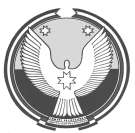 АДМИНИСТРАЦИЯ  МУНИЦИПАЛЬНОГО ОБРАЗОВАНИЯ«КРАСНОГОРСКИЙ  РАЙОН»«КРАСНОГОРСК  ЁРОС»  МУНИЦИПАЛ  КЫЛДЫТЭТЛЭН  АДМИНИСТРАЦИЕЗПОСТАНОВЛЕНИЕ       от  14.06. 2013 года	                                                                                         № 567	с. КрасногорскоеВо исполнении Закона Удмуртской Республики от 16 декабря 2002 года № 68-РЗ «О бесплатном предоставлении земельных участков в собственность граждан из земель, находящихся в государственной или муниципальной собственности, расположенных на территории Удмуртской Республики», в соответствии с Земельным кодексом Российской Федерации, руководствуясь Уставом муниципального образования «Красногорский район», АДМИНИСТРАЦИЯ ПОСТАНОВЛЯЕТ:1. Утвердить Положение «О бесплатном предоставлении земельных участков в собственность граждан из земель, находящихся в государственной или муниципальной собственности, расположенных на территории муниципального образования «Красногорский район» в целях реализации Закона Удмуртской Республики от 16 декабря 2002 года № 68-РЗ».2. Отделу строительства и жилищно-коммунального хозяйства Администрации МО «Красногорский район» обеспечить работу в соответствии с Положением «О бесплатном предоставлении земельных участков в собственность граждан из земель, находящихся в государственной или муниципальной собственности, расположенных на территории муниципального образования «Красногорский район» в целях реализации Закона Удмуртской Республики от 16 декабря 2002 года № 68-РЗ».3. Настоящее постановление опубликовать в районной газете «Победа» и разместить на официальном сайте муниципального образования «Красногорский район».4. Контроль за исполнением настоящего постановления  возложить на Т.П. Сигову, заместителя главы Администрации МО «Красногорский район» по строительству.Глава АдминистрацииМО «Красногорский район»                                                              В.И. БабинцевСогласовано:Зам. главы Администрации МО «Красногорский район» по строительству                                Т.П. СиговаСогласовано: Зам. главы Администрации по финансово-экономическим вопросам –начальник Управления финансов АдминистрацииМО «Красногорский район»                                                               Е.А. СтяжкинаСогласовано:Юрисконсульт МО «Красногорский район»                                    Н.В. УльяноваУтвержденоПостановлением Администрации МО «Красногорский  район»от 14.06. 2013 г. № 567   ПОЛОЖЕНИЕО БЕСПЛАТНОМ ПРЕДОСТАВЛЕНИИ ЗЕМЕЛЬНЫХ УЧАСТКОВВ СОБСТВЕННОСТЬ ГРАЖДАН ИЗ ЗЕМЕЛЬ, НАХОДЯЩИХСЯ В ГОСУДАРСТВЕННОЙ ИЛИ МУНИЦИПАЛЬНОЙ СОБСТВЕННОСТИ, РАСПОЛОЖЕННЫХ НА ТЕРРИТОРИИ МУНИЦИПАЛЬНОГООБРАЗОВАНИЯ «КРАСНОГОРСКИЙ РАЙОН», В ЦЕЛЯХ РЕАЛИЗАЦИИ ЗАКОНАУДМУРТСКОЙ РЕСПУБЛИКИ ОТ 16 ДЕКАБРЯ 2002 ГОДА № 68-РЗРаздел 1. ОБЩИЕ ПОЛОЖЕНИЯ1.1. Настоящее Положение предусматривает случаи бесплатного предоставления в собственность граждан земельных участков из земель, находящихся в государственной или муниципальной собственности, расположенных на территории муниципального образования «Красногорский район», в соответствии со статьей 28 Земельного кодекса Российской Федерации, Законом Удмуртской Республики от 16 декабря 2002 года № 68-РЗ «О бесплатном предоставлении земельных участков в собственность граждан из земель, находящихся в государственной или муниципальной собственности, расположенных на территории Удмуртской Республики» (далее – Закон).1.2. Земельные участки из земель, находящихся в государственной или муниципальной собственности, расположенные в границах муниципального образования «Красногорский район»,  предоставляются для ведения индивидуального жилищного строительства:1.2.1. гражданам, нуждающимся в жилых помещениях, в случае, если они и (или) члены их семьи не имели и (или) в настоящее время не имеют земельных участков, которые предназначены для ведения индивидуального жилищного строительства;1.2.2. гражданам, имеющим трех и более детей в возрасте до 18 лет и (или) до 23 лет, при условии обучения детей, достигших возраста 18 лет, в общеобразовательных учреждениях, в специальных (коррекционных) учреждениях для обучающихся, воспитанников с ограниченными возможностями здоровья, в учреждениях начального профессионального, среднего профессионального, высшего профессионального образования по очной форме обучения, нуждающимся в жилых помещениях, в случае, если они и (или) члены их семьи не имели и (или) в настоящее время не имеют земельных участков, которые предназначены для ведения индивидуального жилищного строительства.При определении соответствия граждан условиям, установленным настоящим подпунктом, не учитываются:земельные участки, на которых расположен жилой дом;доля в праве общей собственности на земельный участок, при выделе которой образуется обособленный земельный участок площадью менее 0,06 га.II. Граждане, имеющие право на бесплатноепредоставление земельного участка в собственность2.1. Гражданами, нуждающимися в жилых помещениях, в целях Закона признаются:1) не являющиеся нанимателями жилых помещений по договорам социального найма или членами семьи нанимателя жилого помещения по договору социального найма либо собственниками жилых помещений или членами семьи собственника жилого помещения;2) являющиеся нанимателями жилых помещений по договорам социального найма или членами семьи нанимателя жилого помещения по договору социального найма либо собственниками жилых помещений или членами семьи собственника жилого помещения и обеспеченные общей площадью жилого помещения на одного члена семьи менее учетной нормы, установленной в том муниципальном образовании, в котором гражданин изъявил желание получить земельный участок;3) проживающие в помещении, не отвечающем установленным для жилых помещений требованиям.Граждане, указанные в подпункте 2 пункта 2.1. признаются нуждающимися в жилых помещениях в целях Закона, если они в соответствии с Жилищным кодексом Российской Федерации приняты на учет в качестве нуждающихся в жилых помещениях как малоимущие граждане.2.2. При наличии у гражданина и (или) членов его семьи нескольких жилых помещений, занимаемых по договорам социального найма и (или) в которых они имеют право пользования в качестве зарегистрированных в установленном порядке в жилом помещении по месту жительства и (или) принадлежащих им на праве собственности, определение уровня обеспеченности общей площадью жилого помещения осуществляется исходя из суммарной общей площади, состоящей из площади жилых помещений, занимаемых ими по договорам социального найма и (или) в которых они имеют право пользования в качестве зарегистрированных в установленном порядке в жилом помещении по месту жительства, и площади, приходящейся на доли гражданина и (или) членов его семьи в жилых помещениях, принадлежащих им на праве собственности.2.3. Гражданам, за исключением не достигших 18 лет, являющимся членами семьи гражданина, нуждающегося в жилом помещении, на день предоставления ему земельного участка в соответствии с настоящей статьей земельный участок для ведения индивидуального жилищного строительства в том же порядке не предоставляется.2.4. Гражданам, прекратившим семейные отношения с гражданином, которому в соответствии с настоящим Положением был предоставлен бесплатно земельный участок, земельные участки в дальнейшем в соответствии с настоящим Положением не предоставляются.2.5. В настоящем Положении под членами семьи нанимателя жилого помещения или собственника жилого помещения признаются совместно проживающие супруг, родители любого из супругов, дети любого из супругов, лица, находящиеся под опекой (попечительством), усыновители (усыновленные).2.6. Земельные участки предоставляются бесплатно гражданам Российской Федерации, зарегистрированным в установленном законом порядке на территории Удмуртской Республики.2.7. Предоставление земельных участков гражданам, указанным в подпункте 1.2.1. настоящего Положения, осуществляется без проведения торгов на условиях договора аренды, заключенного на период жилищного строительства, с передачей их в собственность бесплатно после государственной регистрации права собственности на законченный строительством жилой дом на предоставленном земельном участке.Предоставление земельных участков гражданам, указанным в подпункте 1.2.2. настоящего Положения, осуществляется без проведения торгов бесплатно в общую долевую собственность гражданина, подавшего заявление, его супруге (супругу) и детям.2.8. III. Учет граждан, имеющих право на бесплатноепредоставление земельного участка3.1. Учет граждан, имеющих право на бесплатное предоставление земельного участка, в целях реализации Закона Удмуртской Республики от 16 декабря 2002 года № 68-РЗ «О бесплатном предоставлении земельных участков в собственность граждан из земель, находящихся в государственной или муниципальной собственности, расположенных на территории Удмуртской Республики» осуществляется Отделом строительства и жилищно-коммунального хозяйства Администрации МО «Красногорский район» (далее – Отдел строительства и ЖКХ).  3.2. Для принятия на учет гражданин подает заявление установленной формы (приложение № 1 к настоящему Положению) с приложением следующих документов:1) паспорта гражданина и членов его семьи;2) свидетельства о рождении детей в возрасте до 14 лет, паспорта детей в возрасте от 14 до 18 (23) лет;3) решение об установлении опеки (попечительства) (при необходимости);4) выписка из домовой книги, копия поквартирной карточки, выданная не ранее чем за 10 дней до дня подачи заявления, или иной предусмотренный законодательством документ, подтверждающий наличие зарегистрированных в установленном порядке в жилом помещении по месту жительства лиц, а также общую площадь жилого помещения (при наличии у гражданина на праве собственности или ином праве жилого помещения);5) документы, подтверждающие право пользования жилым помещением, занимаемым заявителем и членами его семьи (при наличии у гражданина на праве собственности или ином праве жилого помещения);6) справка из уполномоченного органа местного самоуправления по месту регистрации гражданина об отсутствии у него и членов его семьи, предоставленных на праве собственности или ином праве земельных участков для ведения индивидуального жилищного строительства и (или) ведения личного подсобного хозяйства;7) сведения из органов (организаций), осуществлявших государственную регистрацию прав граждан на жилые помещения до вступления в силу Федерального закона от 21 июля 1997 года № 122-ФЗ "О государственной регистрации прав на недвижимое имущество и сделок с ним", о наличии или отсутствии указанных прав у гражданина и членов его семьи, выданные по месту их регистрации;8) заключение межведомственной комиссии о признании жилого помещения непригодным для постоянного проживания (при необходимости);9) документы, подтверждающие обучение детей в возрасте от 18 до 23 лет в общеобразовательных учреждениях, в специальных (коррекционных) учреждениях, в учреждениях начального профессионального, среднего профессионального, высшего профессионального образования по очной форме обучения;10) документ, подтверждающий постановку гражданина на учет в качестве нуждающегося в жилом помещении на основаниях, установленных Жилищным кодексом Российской Федерации для малоимущих граждан (для граждан, указанных в пункте 1.2.2. настоящего Положения).3.3. Заявление составляется в двух экземплярах, один из которых остается у гражданина, другой – в отделе строительства и ЖКХ.  На каждом экземпляре заявления делается отметка о времени и дате поступления заявления в отдел строительства и ЖКХ.3.4.  Отдел строительства и ЖКХ запрашивает сведения из Единого государственного реестра прав на недвижимое имущество и сделок с ним в органе, осуществляющем государственную регистрацию прав на недвижимое имущество и сделок с ним, об отсутствии ранее или в настоящее время у гражданина и членов его семьи на праве  собственности или ином праве земельных участков, предоставленных для ведения индивидуального жилищного строительства или личного подсобного хозяйства, расположенных в границах населенных пунктов, а также об имеющихся у гражданина и членов  его семьи на праве собственности или ином праве жилых помещениях.Под иным правом на жилое помещение в целях настоящего Закона понимается наличие у гражданина права пользования по договору социального найма и права пользования в качестве зарегистрированного в установленном порядке в жилом помещении по месту жительства члена семьи собственника или члена семьи нанимателя.3.5. На основании поданного заявления  Комиссия   по постановке  на учет граждан, имеющих право на бесплатное предоставление земельного участка, в целях реализации Закона Удмуртской Республики от 16 декабря 2002 года № 68-РЗ «О бесплатном предоставлении земельных участков в собственность граждан из земель, находящихся в государственной или муниципальной собственности, расположенных на территории Удмуртской Республики» (далее - Комиссия) принимает решение о принятии (или отказе) гражданина на учет в качестве имеющего право на бесплатное предоставление земельного участка либо об отказе в принятии на такой учет по следующим основаниям:1) несоответствие условиям, указанным в пункте 1.2. настоящего Положения;2) непредставление документов, указанных в пункте 3.2. настоящего Положения. При рассмотрении нескольких заявлений в один день их очередность определяется по времени подачи заявления с полным комплектом необходимых документов.3.6. По результатам рассмотрения заявлений и прилагаемых к ним документов Комиссия готовит проект постановления Администрации МО «Красногорский район» о принятии гражданина на учет в качестве имеющего право на бесплатное предоставление земельного участка для индивидуального жилищного строительства, расположенного на территории муниципального образования «Красногорский район», или сообщение об отказе в принятии на такой учет. Проект вышеуказанного постановления и прилагаемый к нему пакет документов, поданных заявителем, направляются главе Администрации МО «Красногорский район» для рассмотрения и подписания. Решение о принятии гражданина на учет в качестве имеющего право на бесплатное предоставление земельного участка для индивидуального жилищного строительства, расположенного на территории муниципального образования «Красногорский район», или об отказе в принятии на такой учет принимается  Администрацией  МО «Красногорский район» в срок не позднее чем через 45 дней со дня подачи гражданином соответствующего заявления. Ответ заявителю направляется в письменном виде.Гражданин может состоять на учете в качестве имеющего право на бесплатное предоставление земельного участка только в одном муниципальном образовании в Удмуртской Республике.Глава Администрации муниципального района вправе принять решение о ведении учета граждан в качестве имеющих право на бесплатное предоставление земельных участков в каждом сельском поселении, входящем в состав муниципального района.
         3.7. Принятые на учет граждане включаются в книгу учета граждан, имеющих право на бесплатное предоставление земельного участка (далее - книга учета), которая ведется в соответствии с формой, установленной приложением № 2 к настоящему Положению.3.8. В книге учета не допускаются подчистки. Поправки и изменения, вносимые на основании документов, заверяются лицом, на которое возложена ответственность за ведение учета граждан, имеющих право на бесплатное предоставление земельного участка.3.9. На каждого гражданина, принятого на учет как имеющего право на бесплатное предоставление земельного участка, заводится учетное дело, в котором содержатся все представленные гражданином документы. Учетному делу присваивается номер, соответствующий номеру в книге учета.3.10. Книги учета, списки граждан, имеющих право на бесплатное предоставление земельного участка, и их учетные дела хранятся 5 лет после предоставления им земельных участков.3.11. В случае если за истекший период произошли изменения в ранее представленных сведениях, гражданин представляет новые документы, подтверждающие произошедшие изменения. В этом случае Комиссия осуществляет проверку обоснованности отнесения гражданина к имеющему право на бесплатное предоставление земельного участка с учетом новых представленных документов.3.12. Комиссия имеет право проверить представленные гражданином сведения. В случае обнаружения данных, не позволяющих отнести гражданина в качестве имеющего право на бесплатное предоставление земельного участка, либо установления недостоверности сведений, содержащихся в документах, представленных гражданином, Комиссия принимает решение о снятии такого гражданина с учета, как имеющего право на бесплатное предоставление земельного участка.Снятие с учета гражданина, принятого на учет в качестве имеющего право на бесплатное предоставление земельного участка для индивидуального жилищного строительства, расположенного на территории муниципального образования «Красногорский район» осуществляется по следующим основаниям:- предоставление в аренду земельного участка для индивидуального жилищного строительства, расположенного на территории муниципального образования «Красногорский район»: - подача гражданином, принятым на учет, заявления о снятии с учета (Приложение 3);- утрата оснований, дающих право на получение земельного участка бесплатно;- выезд на место жительства за пределы территории Удмуртской Республики;         - выявление в представленных гражданином документах сведений, не соответствующих действительности и послуживших основанием принятия на учет, а также неправомерных действий должностного лица, осуществляющего принятие на учет при решении вопроса о принятии на учет.3.13. Комиссия готовит проект постановления Администрации  МО «Красногорский район» о снятии гражданина, принятого на учет в качестве имеющего право на бесплатное предоставление земельного участка для индивидуального жилищного строительства, расположенного на территории муниципального образования «Красногорский район», с учета. Данный проект постановления с приложением документов, подтверждающих основания для снятия гражданина с учета, указанные в пункте 3.12 настоящего Положения, направляются главе Администрации для рассмотрения и подписания. Решение о снятии с учета принимается Администрацией МО «Красногорский район»  в срок не позднее, чем через 45 дней со дня подачи гражданином заявления о снятии с учета или в случае поступления документов, подтверждающих основания для снятия с учета, указанных в пункте 3.12 настоящего Положения, направляется заявителю.3.14. Если после снятия с учета у гражданина вновь возникло право принятия на учет в качестве имеющего право на бесплатное предоставление земельного участка, то принятие гражданина на учет производится по общим основаниям.IV. Предоставление земельных участков4.1. Отдел планово-экономической работы и имущественных отношений Администрации МО «Красногорский район», ежеквартально не позднее последнего дня квартала устанавливают (обновляют) единый перечень сформированных земельных участков, планируемых для предоставления гражданам в соответствии с Законом Удмуртской Республики от 16 декабря 2002 года № 68-РЗ «О бесплатном предоставлении земельных участков в собственность граждан из земель, находящихся в государственной и муниципальной собственности, расположенных на территории Удмуртской Республики»   и Законом Удмуртской Республики от 30 июня 2011 года № 32-РЗ «О бесплатном предоставлении в собственность молодых семей и молодых специалистов земельных участков из земель, находящихся в государственной или муниципальной собственности, расположенных в границах сельских населённых пунктов на территории Удмуртской Республики».4.2. Сведения о таких земельных участках подлежат публикации в источниках официального опубликования нормативных правовых актов органов местного самоуправления муниципального образования «Красногорский район», а также размещению на официальном сайте муниципального образования не позднее 14 дней после начала квартала, следующего за кварталом установления (обновления) указанного единого перечня земельных участков.4.3. После опубликования перечня земельных участков, предназначенных для предоставления согласно настоящему Положению, граждане, состоящие на учете в качестве имеющих право на бесплатное предоставление земельного участка, подают в Отдел строительства и ЖКХ заявления о предоставлении конкретного земельного участка. При этом заявления о предоставлении конкретного земельного участка подаются в порядке очередности, которая установлена книгой учета.4.4. Предоставление земельных участков гражданам осуществляется в порядке очередности поступления заявлений в Администрацию муниципального образования, начиная с самого раннего по дате, за исключением случаев, предусмотренных законодательством Российской Федерации.При этом гражданам, указанным в подпункте 1.2.2. пункта 1.2. настоящего Положения, земельные участки предоставляются в первоочередном порядке.4.5. Отдел строительства и ЖКХ повторно запрашивает необходимые сведения, установленные в пункте 3.4. настоящего Положения перед непосредственным предоставлением земельного участка гражданину.В случае если после получения запрошенных сведений будет установлено, что гражданин не соответствует условиям, установленным пунктом 1.2. настоящего Положения, Администрация муниципального образования отказывает гражданину в предоставлении земельного участка и снимает его с учета.4.6. В случае если гражданин письменно отказывается от предоставления земельного участка, находящегося в едином перечне земельных участков, то он остается на учете в качестве имеющего право на бесплатное предоставление земельного участка, а право приобрести земельный участок возникает у гражданина, который стоит следующим в книге учета.4.7. После определения (выбора) земельного участка из единого перечня земельных участков Администрация муниципального образования в течение тридцати календарных дней принимает решение о предоставлении данного земельного участка гражданину.4.8. Земельные участки предоставляются гражданам при наличии свободных земельных участков, указанных в сформированном и  опубликованном перечне земельных участков, предназначенных для предоставления согласно настоящему Положению.4.9. Граждане, которым в соответствии с настоящим Положением бесплатно предоставляются земельные участки, несут расходы по оформлению прав на предоставленные земельные участки.4.10. Решение о предоставлении земельного участка является основанием для снятия гражданина с учета в качестве имеющего право на бесплатное предоставление земельного участка.V. Нормы предоставления земельных участков        5.1. Максимальные размеры земельных участков, предоставляемых гражданам в собственность бесплатно из земель, находящихся в собственности Удмуртской Республики, устанавливаются:
для ведения личного (подсобного) хозяйства:
в сельской местности – 0,25 га;
для ведения индивидуального жилищного строительства:в сельской местности – 0,25 га.
        5.2. Земельные участки, находящиеся в государственной или муниципальной собственности, расположенные на территории муниципального образования «Красногорский район», предоставляются гражданам, указанным в подпункте 1.2.2. пункта 1.2 настоящего Положения, в собственность бесплатно для ведения индивидуального жилищного строительства в следующих размерах:минимальный размер – 0,06 га;
максимальный размер: 
в сельской местности – 0,25 га.VI. Заключительные положения6.2. Если в результате внесения изменений в действующее законодательство настоящее Положение вступает с ним в противоречие, то до внесения изменений в Положение оно действует в части, не противоречащей действующему законодательству.Приложение № 1                                                                                             Главе  Администрации                                                                                              муниципального образования                                                                                            «Красногорский  район»                                                                                              В.И.  Бабинцеву                                                                                            от _______________________________                                                                                            проживающего(ей) по адресу: _______                                                                                            _________________________________                                                                                            _________________________________                                                                                            паспорт __________________________                                                                                            выдан ___________________________                                                                                            ИНН ____________________________                                                                                            _________________________________                                                                                                      (дата, месяц, год рождения)                                                                                            тел. _____________________________ЗАЯВЛЕНИЕПрошу  принять  меня  на  учет  в качестве имеющего право на бесплатное предоставление  в  собственность  земельного  участка  для  индивидуального жилищного строительства в соответствии с Законом Удмуртской Республики от 16.12.2002 г. № 68-РЗ «О бесплатном предоставлении земельных участков в собственность граждан из земель, находящихся в государственной или муниципальной собственности, расположенных на территории Удмуртской Республики» .«__» ____________ 20__ г.                                                ___________/_________________/                                                                                                                        подпись        расшифровкаПриложение к заявлению:Приложение № 2Журнал учета граждан, принятых на учет в качестве имеющихправо на бесплатное предоставление в собственностьземельных участков для индивидуальногожилищного строительстваПриложение 3                                                                                             Главе  Администрации                                                                                              муниципального образования                                                                                            «Красногорский район»                                                                                             В.И. Бабинцеву                                                                                            от _______________________________                                                                                            проживающего(ей) по адресу: _______                                                                                            _________________________________                                                                                            _________________________________                                                                                            паспорт __________________________                                                                                            выдан ___________________________                                                                                            ИНН ____________________________                                                                                            _________________________________                                                                                                      (дата, месяц, год рождения)                                                                                            тел. _____________________________ЗАЯВЛЕНИЕ         Прошу  снять  меня  с учета  в качестве имеющего право на бесплатное предоставление  в  собственность  земельного  участка  для  индивидуального жилищного строительства.«__» ____________ 20__ г.                                                 ___________/_________________/                                                                                                                          подпись      расшифровкаАДМИНИСТРАЦИЯ  МУНИЦИПАЛЬНОГО ОБРАЗОВАНИЯ«КРАСНОГОРСКИЙ  РАЙОН»«КРАСНОГОРСК  ЁРОС»МУНИЦИПАЛ  КЫЛДЫТЭТЛЭН  АДМИНИСТРАЦИЕЗПОСТАНОВЛЕНИЕ       от 14.06. 2013 года	                                                                                    № 568	с. КрасногорскоеВо исполнении Закона Удмуртской Республики от 30 июня 2011 года № 32-РЗ «О бесплатном предоставлении в собственность молодых семей и молодых специалистов земельных участков из земель, находящихся в государственной или муниципальной собственности, расположенных в границах сельских населенных пунктов на территории Удмуртской Республики», в соответствии с Земельным кодексом Российской Федерации,  руководствуясь Уставом муниципального образования «Красногорский район», АДМИНИСТРАЦИЯ ПОСТАНОВЛЯЕТ:1. Утвердить Положение «О бесплатном предоставлении в собственность молодых семей и молодых специалистов земельных участков из земель, находящихся в государственной или муниципальной собственности, расположенных на территории муниципального образования «Красногорский район», в целях  реализации Закона Удмуртской Республики от 30 июня 2011 года № 32 –РЗ».2. Отделу строительства и жилищно-коммунального хозяйства Администрации МО «Красногорский район» обеспечить работу в соответствии с Положением «О бесплатном предоставлении в собственность молодых семей и молодых специалистов земельных участков из земель, находящихся в государственной или муниципальной собственности, расположенных на территории муниципального образования «Красногорский район», в целях  реализации Закона Удмуртской Республики от 30 июня 2011 года № 32 –РЗ».3. Настоящее постановление опубликовать в районной газете «Победа» и разместить на официальном сайте муниципального образования «Красногорский район».4. Контроль за исполнением настоящего постановления  возложить на Т.П. Сигову, заместителя главы Администрации МО «Красногорский район» по строительству.Глава АдминистрацииМО «Красногорский район»                                                               В.И. БабинцевСогласовано:Заместитель главы АдминистрацииМО «Красногорский район»                                                               Т.П. СиговаСогласовано: Зам. главы Администрации по финансово-экономическим вопросам –начальник Управления финансов АдминистрацииМО «Красногорский район»                                                                Е.А. СтяжкинаСогласовано: Юрисконсульт МО «Красногорский район»                                     Н.В. УльяноваУтвержденоПостановлением Администрации МО «Красногорский  район»от 14.06. 2013 г. № 568   ПОЛОЖЕНИЕО БЕСПЛАТНОМ ПРЕДОСТАВЛЕНИИ В СОБСТВЕННОСТЬ МОЛОДЫХ СЕМЕЙ И МОЛОДЫХ СПЕЦИАЛИСТОВ ЗЕМЕЛЬНЫХ УЧАСТКОВ ИЗ ЗЕМЕЛЬ,  НАХОДЯЩИХСЯ В ГОСУДАРСТВЕННОЙ ИЛИ МУНИЦИПАЛЬНОЙ СОБСТВЕННОСТИ, РАСПОЛОЖЕННЫХ НА ТЕРРИТОРИИ МУНИЦИПАЛЬНОГО ОБРАЗОВАНИЯ «КРАСНОГОРСКИЙ РАЙОН», В ЦЕЛЯХ РЕАЛИЗАЦИИ ЗАКОН УДМУРТСКОЙ РЕСПУБЛИКИ ОТ 30 ИЮНЯ 2011 ГОДА № 32-РЗРаздел 1. ОБЩИЕ ПОЛОЖЕНИЯ1.1. Настоящее Положение предусматривает случаи бесплатного предоставления в собственность граждан из категории молодых семей и молодых специалистов земельных участков из земель, находящихся в государственной или муниципальной собственности, расположенных на территории муниципального образования «Красногорский район», в соответствии со статьей 28 Земельного кодекса Российской Федерации, Законом Удмуртской Республики от 30 июня 2011 года № 32-РЗ «О бесплатном предоставлении в собственность молодых семей и молодых специалистов земельных участков из земель, находящихся в государственной или муниципальной собственности, расположенных в границах сельских населенных пунктов на территории Удмуртской Республики» (далее – Закон).1.2. В целях Закона:1) под организациями агропромышленного комплекса понимаются сельскохозяйственные товаропроизводители, признанные таковыми в соответствии со статьей 3 Федерального закона "О развитии сельского хозяйства", за исключением граждан, ведущих личное подсобное хозяйство, а также крестьянских (фермерских) хозяйств;2) под организациями социальной сферы в сельских населенных пунктах понимаются государственные, муниципальные учреждения, работающие в сельских населенных пунктах и выполняющие работы или оказывающие услуги в области здравоохранения, образования, социального обслуживания, культуры, физической культуры и спорта;3) под земельными участками из земель, находящихся в государственной собственности, понимаются земельные участки, государственная собственность на которые не разграничена.1.3. Земельные участки из земель, находящихся в государственной или муниципальной собственности, расположенные в границах муниципального образования «Красногорский район»,  предоставляются для ведения индивидуального жилищного строительства молодой семье либо молодому специалисту.1.4. Предоставление земельных участков гражданам осуществляется без торгов на условиях аренды на период жилищного строительства с передачей их в собственность бесплатно после государственной регистрации права собственности на законченный строительством жилой дом на предоставленном земельном участке.  II. Граждане, имеющие право на бесплатноепредоставление земельного участка в собственность2.1. Право на бесплатное предоставление земельных участков в собственность имеют:2.1.1. молодая семья, под которой понимаются состоящие в зарегистрированном браке лица, хотя бы один из которых является гражданином Российской Федерации в возрасте на дату подачи заявления не старше 35 лет, или неполная семья, которая состоит из одного родителя, чей возраст на дату подачи заявления не превышает 35 лет, и одного или более детей, в том числе усыновленных, в случае, если соблюдаются в совокупности следующие условия:а) работа одного из членов молодой семьи (или одного родителя) по трудовому договору в организации агропромышленного комплекса или социальной сферы в сельском населенном пункте;б) постоянное проживание в сельском населенном пункте;в) отсутствие у членов молодой семьи на праве собственности жилого помещения;г) отсутствие ранее или в настоящее время у членов молодой семьи на праве собственности или ином праве земельных участков, предоставленных для ведения индивидуального жилищного строительства и (или) ведения личного подсобного хозяйства, расположенных в границах населенных пунктов;2.1.2. молодой специалист, под которым понимается гражданин Российской Федерации в возрасте на дату подачи заявления не старше 35 лет, имеющий законченное высшее, среднее или начальное профессиональное образование, в случае, если соблюдаются в совокупности следующие условия:а) работа по трудовому договору в организации агропромышленного комплекса или социальной сферы в сельском населенном пункте в соответствии с полученной квалификацией;б) постоянное проживание в сельском населенном пункте;в) отсутствие у молодого специалиста на праве собственности жилого помещения;г) отсутствие ранее или в настоящее время у молодого специалиста на праве собственности или ином праве земельных участков, предоставленных для ведения индивидуального жилищного строительства и (или) ведения личного подсобного хозяйства, расположенных в границах населенных пунктов.2.2. Земельные участки предоставляются бесплатно в собственность по месту жительства или по месту работы молодого специалиста и молодой семьи по их выбору. III. Учет граждан, имеющих право на бесплатноепредоставление земельного участка3.1. Учет граждан, имеющих право на бесплатное предоставление земельного участка, в целях реализации Закона Удмуртской Республики от 30 июня 2011 года № 32-РЗ «О бесплатном предоставлении в собственность молодых семей и молодых специалистов земельных участков из земель, находящихся в государственной или муниципальной собственности, расположенных в границах сельских населенных пунктов на территории Удмуртской Республики» осуществляется Отделом строительства и жилищно-коммунального хозяйства Администрации МО «Красногорский район» (далее – Отдел строительства и ЖКХ).  3.2. Для принятия на учет член молодой семьи и (или) молодой специалист подают заявление установленной формы (приложение № 1 к настоящему Положению) с приложением следующих документов:1) паспорта заявителя и членов его семьи;2) свидетельство о браке - для членов молодой семьи;3) свидетельство о рождении или об усыновлении ребенка (детей) - для молодой семьи, состоящей из одного родителя;4) выписка из домовой книги или справка о составе семьи, выданная не ранее чем за 2 месяца до дня подачи заявления;5) трудовой договор с работодателем;6) документ об образовании молодого специалиста;7) справка из уполномоченного органа местного самоуправления по месту регистрации гражданина об отсутствии у него и членов его семьи предоставленных на праве собственности или ином праве земельных участков для ведения индивидуального жилищного строительства и (или) ведения личного подсобного хозяйства, расположенных в границах населенных пунктов.3.3. Заявление составляется в двух экземплярах, один из которых остается у гражданина, другой – в отделе строительства и ЖКХ.  На каждом экземпляре заявления делается отметка о времени и дате поступления заявления в отдел строительства и ЖКХ.3.4. Паспорта граждан, свидетельство о браке, свидетельство о рождении (усыновлении) ребенка (детей), трудовой договор с работодателем, документ об образовании молодого специалиста представляются в копиях с одновременным представлением оригиналов. Копии этих документов после проверки их соответствия оригиналам заверяются лицом, принимающим документы. Остальные прилагаемые к заявлению документы представляются в оригиналах.3.5.  Отдел строительства и ЖКХ запрашивает сведения из Единого государственного реестра прав на недвижимое имущество и сделок с ним в Управлении Федеральной службы государственной регистрации, кадастра и картографии по Удмуртской республике об отсутствии ранее или в настоящее время у молодой семьи и молодого специалиста на праве собственности или ином праве земельных участков, предоставленных для ведения индивидуального жилищного строительства и (или) ведения личного подсобного хозяйства, расположенных в границах населенных пунктов, а также об имеющихся у молодой семьи и молодого специалиста на праве собственности жилых помещениях.3.6. На основании поданного заявления  Комиссия   по постановке  на учет граждан, имеющих право на бесплатное предоставление земельного участка, в целях реализации Закона Удмуртской Республики от 30 июня 2011 года № 32-РЗ «О бесплатном предоставлении в собственность молодых семей и молодых специалистов земельных участков из земель, находящихся в государственной или муниципальной собственности, расположенных в границах сельских населенных пунктов на территории Удмуртской Республики» (далее - Комиссия) принимает решение о принятии (или отказе) молодой семьи и (или) молодого специалиста на учет в качестве имеющих право на бесплатное предоставление земельного участка либо об отказе в принятии на такой учет по основаниям, предусмотренным Законом от 30 июня 2011 года № 32-РЗ. При рассмотрении нескольких заявлений в один день их очередность определяется по времени подачи заявления с полным комплектом необходимых документов.3.6. По результатам рассмотрения заявлений и прилагаемых к ним документов Комиссия готовит проект постановления Администрации МО «Красногорский район» о принятии молодой семьи (молодого специалиста) на учет в качестве имеющих право на бесплатное предоставление земельного участка для индивидуального жилищного строительства, расположенного на территории муниципального образования «Красногорский район», или сообщение об отказе в принятии на такой учет. Проект вышеуказанного постановления и прилагаемый к нему пакет документов, поданных заявителем, направляются главе Администрации МО «Красногорский район» для рассмотрения и подписания. Решение о принятии молодой семьи (молодого специалиста) на учет в качестве имеющих право на бесплатное предоставление земельного участка для индивидуального жилищного строительства, расположенного на территории муниципального образования «Красногорский район», или об отказе в принятии на такой учет принимается  Администрацией  МО «Красногорский район» в срок не позднее чем через 45 дней со дня подачи членом молодой семьи или молодым специалистом  соответствующего заявления. Ответ заявителю направляется в письменном виде.3.7. Заявителю отказывается в принятии на учет в качестве имеющего право на бесплатное предоставление земельного участка в следующих случаях:1) несоответствия условиям, указанным в пункте 2.1. настоящего Положения;2) непредставления документов, указанных в пункте 3.2 настоящего Положения.3.8. Принятые на учет молодые семьи и молодые специалисты включаются в книгу учета граждан, имеющих право на бесплатное предоставление земельного участка (далее - книга учета), которая ведется в соответствии с формой, установленной приложением № 2 к настоящему Положению.3.9. В книге учета не допускаются подчистки. Поправки и изменения, вносимые на основании документов, заверяются лицом, на которое возложена ответственность за ведение учета граждан, имеющих право на бесплатное предоставление земельного участка.3.10. На каждую молодую семью и молодого специалиста, принятых на учет как имеющих право на бесплатное предоставление земельного участка, заводится учетное дело, в котором содержатся все представленные ими документы. Учетному делу присваивается номер, соответствующий номеру в книге учета.3.11. Книги учета, списки молодых семей и молодых специалистов, имеющих право на бесплатное предоставление земельного участка, и их учетные дела хранятся 5 лет после предоставления им земельных участков.3.12. В случае если за истекший период произошли изменения в ранее представленных сведениях, член молодой семьи (молодой специалист) представляет новые документы, подтверждающие произошедшие изменения. В этом случае Комиссия осуществляет проверку обоснованности отнесения молодой семьи (молодого специалиста) к имеющим право на бесплатное предоставление земельного участка с учетом новых представленных документов.3.13. Комиссия имеет право проверить представленные заявителем сведения. В случае обнаружения данных, не позволяющих отнести молодую семью (молодого специалиста) в качестве имеющих право на бесплатное предоставление земельного участка, либо установления недостоверности сведений, содержащихся в документах, представленных заявителем, Комиссия принимает решение о снятии молодой семьи (молодого специалиста) с учета, как имеющих право на бесплатное предоставление земельного участка.Снятие с учета молодой семьи (молодого специалиста), принятых на учет в качестве имеющих право на бесплатное предоставление земельного участка для индивидуального жилищного строительства, расположенного на территории муниципального образования «Красногорский район» осуществляется по следующим основаниям:- предоставление в аренду земельного участка для индивидуального жилищного строительства, расположенного на территории муниципального образования «Красногорский район»: - подача членом молодой семьи (молодым специалистом), принятых на учет, заявления о снятии с учета, (Приложение 3);- утрата оснований, дающих право на получение земельного участка бесплатно;- выезд на место жительства за пределы территории Удмуртской Республики;         - выявление в представленных заявителем документах сведений, не соответствующих действительности и послуживших основанием принятия на учет, а также неправомерных действий должностного лица, осуществляющего принятие на учет при решении вопроса о принятии на учет.3.14. Комиссия готовит проект постановления Администрации  МО «Красногорский район» о снятии молодой семьи (молодого специалиста), принятых на учет в качестве имеющих право на бесплатное предоставление земельного участка для индивидуального жилищного строительства, расположенного на территории муниципального образования «Красногорский район», с учета. Данный проект постановления с приложением документов, подтверждающих основания для снятия с учета, указанные в 3.13 настоящего Положения, направляются главе Администрации для рассмотрения и подписания. Решение о снятии с учета принимается Администрацией МО «Красногорский район»  в срок не позднее, чем через 45 дней со дня подачи членом молодой семьи (молодым специалистом) заявления о снятии с учета или в случае поступления документов, подтверждающих основания для снятия с учета, указанных в 3.13 настоящего Положения, направляется заявителю.3.15. Если после снятия с учета у молодой семьи и (или) молодого специалиста вновь возникло право принятия на учет в качестве имеющих право на бесплатное предоставление земельного участка, то принятие на учет производится по общим основаниям.IV. Предоставление земельных участков4.1. Отдел планово-экономической работы и имущественных отношений Администрации МО «Красногорский район», ежеквартально не позднее последнего дня квартала устанавливают (обновляют) единый перечень сформированных земельных участков, планируемых для предоставления гражданам в соответствии с Законом Удмуртской Республики от 30 июня 2011 года № 32-РЗ «О бесплатном предоставлении в собственность молодых семей и молодых специалистов земельных участков из земель, находящихся в государственной или муниципальной собственности, расположенных в границах сельских населённых пунктов на территории Удмуртской Республики» и Законом Удмуртской Республики от 16 декабря 2002 года № 68-РЗ «О бесплатном предоставлении земельных участков в собственность граждан из земель, находящихся в государственной и муниципальной собственности, расположенных на территории Удмуртской Республики».   4.2. Перечень таких земельных участков подлежит публикации в источниках официального опубликования нормативных правовых актов органов местного самоуправления муниципального образования «Красногорский район».4.3. После опубликования перечня земельных участков, предназначенных для предоставления согласно настоящему Положению, член молодой семьи и (или) молодой специалист, состоящие на учете в качестве имеющих право на бесплатное предоставление земельного участка, подают в отдел строительства и ЖКХ заявления о предоставлении конкретного земельного участка. При этом заявления о предоставлении конкретного земельного участка подаются в порядке очередности, которая установлена книгой учета.4.4. В случае если молодая семья и (или) молодой специалист, у которых в порядке очередности возникло право подать заявление о предоставлении им конкретного земельного участка в соответствии с настоящим Положением, в течение одного месяца со дня опубликования перечня земельных участков не подали такое заявление, Комиссия письменно уведомляет их о возникшем праве на предоставление земельного участка.При этом если молодая семья и (или) молодой специалист в течение одного месяца со дня направления им письменного уведомления не подал заявление о предоставлении конкретного земельного участка, включенного в перечень земельных участков, право выбрать земельный участок возникает у молодой семьи или молодого специалиста, которые стоят следующими в книге учета.4.5. В случае если молодая семья (молодой специалист) отказывается от предложенного земельного участка, то право приобрести земельный участок возникает у молодой семьи или молодого специалиста, которые стоят следующими в книге учета. Свой отказ заявитель пишет в письменной форме, который хранится в его учетном деле.4.6. Земельные участки предоставляются молодой семье и (или) молодому специалисту при наличии свободных земельных участков, указанных в сформированном и  опубликованном перечне земельных участков, предназначенных для предоставления согласно настоящему Положению.4.7. Решение о предоставлении земельного участка является основанием для снятия молодой семьи (молодого специалиста) с учета в качестве имеющих право на бесплатное предоставление земельного участка.V. Нормы предоставления земельных участков        5.1. В соответствии со статьей 33 Земельного кодекса Российской Федерации земельные участки, находящиеся в государственной или муниципальной собственности, расположенные на территории муниципального образования «Красногорский район», предоставляются молодым семьям и молодым специалистам согласно нормам, установленным Решением Совета депутатов муниципального образования «Красногорский район» от 24 сентября 2009 года № 280:максимальный размер:- в сельских населенных пунктах - 0,25 га;- в с Красногорское  - 0,25 га;минимальный размер:- в сельских населенных пунктах - 0,06 га;- в с Красногорское  - 0,04 га.VI. Заключительные положения6.2. Если в результате внесения изменений в действующее законодательство настоящее Положение вступает с ним в противоречие, то до внесения изменений в Положение оно действует в части, не противоречащей действующему законодательству.Приложение № 1                                                                                             Главе  Администрации                                                                                              муниципального образования                                                                                            «Красногорский  район»                                                                                              В.И.  Бабинцеву                                                                                            от _______________________________                                                                                            проживающего(ей) по адресу: _______                                                                                            _________________________________                                                                                            _________________________________                                                                                            паспорт __________________________                                                                                            выдан ___________________________                                                                                            ИНН ____________________________                                                                                            _________________________________                                                                                                      (дата, месяц, год рождения)                                                                                            тел. _____________________________ЗАЯВЛЕНИЕПрошу  принять  меня  на  учет  в качестве имеющего право на бесплатное предоставление  в  собственность  земельного  участка  для  индивидуального жилищного строительства в соответствии с Законом Удмуртской Республики от 30.06.2011 г. № 32-РЗ «О бесплатном предоставлении в собственность молодых семей и молодых специалистов земельных участков из земель, находящихся в государственной или муниципальной собственности, расположенных в границах сельских населенных пунктов на территории Удмуртской Республики».«__» ____________ 20__ г.                                                ___________/_________________/                                                                                                                        подпись        расшифровкаПриложение к заявлению:Приложение № 2Журнал учета граждан, принятых на учет в качестве имеющихправо на бесплатное предоставление в собственностьземельных участков для индивидуальногожилищного строительстваПриложение 3                                                                                             Главе  Администрации                                                                                              муниципального образования                                                                                            «Красногорский район»                                                                                             В.И. Бабинцеву                                                                                            от _______________________________                                                                                            проживающего(ей) по адресу: _______                                                                                            _________________________________                                                                                            _________________________________                                                                                            паспорт __________________________                                                                                            выдан ___________________________                                                                                            ИНН ____________________________                                                                                            _________________________________                                                                                                      (дата, месяц, год рождения)                                                                                            тел. _____________________________ЗАЯВЛЕНИЕ         Прошу  снять  меня  с учета  в качестве имеющего право на бесплатное предоставление  в  собственность  земельного  участка  для  индивидуального жилищного строительства.«__» ____________ 20__ г.                                                 ___________/_________________/                                                                                                                          подпись      расшифровкаАдрес редакции: 427650 Удмуртская  Республика село Красногорское  улица Ленина, дом 64Телефон: 8 (34164) 2 13 48_______________________________________________________Подписано в печать 28.06.2013г.Тираж 15 экз.____________________________________________________Отпечатано в Красногорском районном Совете депутатов по адресуУдмуртская  Республика село Красногорское  улица Ленина, дом 64Бесплатно№п\п      Решения Совета депутатов  муниципального образования «Красногорский район»         Страница1.Об утверждении Положения о жилищном фонде коммерческого использования муниципального образования «Красногорский район»42.О внесении изменений в  Положение о предоставлении в 2013 году субсидий на поддержку сельскохозяйственного производства Красногорского района.253.Об утверждении Типовых Правил благоустройства и санитарного содержания населенных пунктов муниципального образования «Красногорский район»264.Об утверждении Порядка предоставления субсидий ресурсоснабжающим организациям на возмещение разницы в тарифах на коммунальные услуги для населения за счёт средств бюджета муниципального образования «Красногорский район»37Постановления Администрации МО «Красногорский район»Постановления Администрации МО «Красногорский район»Постановления Администрации МО «Красногорский район»5.Об утверждении Положения  «О бесплатном предоставлении земельных участков в собственность граждан из земель, находящихся в государственной или муниципальной собственности, расположенных на территории муниципального образования «Красногорский район» в целях  реализации Закона Удмуртской Республики от 16 декабря 2002 года № 68 –РЗ»406.Об утверждении Положения  «О бесплатном предоставлении в собственность молодых семей и молодых специалистов земельных участков из земель, находящихся в государственной или муниципальной собственности, расположенных на территории муниципального образования «Красногорский район», в целях  реализации Закона Удмуртской Республики от 30 июня 2011 года № 32 –РЗ»   52№ 
п/
п ФИО  
зая- 
вите-
ля   Адрес,
кон-  
такт- 
ный   
теле- 
фон   Пас-  
порт- 
ные   
данные
заяви-
теля  №      
и дата 
заявле-
ния    
о при- 
нятии  
на учет№ и дата 
постанов-
ления о  
принятии 
на учет, 
подпись  
должност-
ного лица№      
и дата 
заявле-
ния о  
снятии 
с учета№ и дата
поста-  
новления
о снятии
с учета,
подпись 
долж-   
ностного
лица    Местопо-
ложение 
земель- 
ного    
участка 
(наиме- 
нование 
муници- 
пального
образо- 
вания)  Приме-
чание № 
п/
п ФИО  
зая- 
вите-
ля   Адрес,
кон-  
такт- 
ный   
теле- 
фон   Пас-  
порт- 
ные   
данные
заяви-
теля  №      
и дата 
заявле-
ния    
о при- 
нятии  
на учет№ и дата 
постанов-
ления о  
принятии 
на учет, 
подпись  
должност-
ного лица№      
и дата 
заявле-
ния о  
снятии 
с учета№ и дата
поста-  
новления
о снятии
с учета,
подпись 
долж-   
ностного
лица    Местопо-
ложение 
земель- 
ного    
участка 
(наиме- 
нование 
муници- 
пального
образо- 
вания)  Приме-
чание 